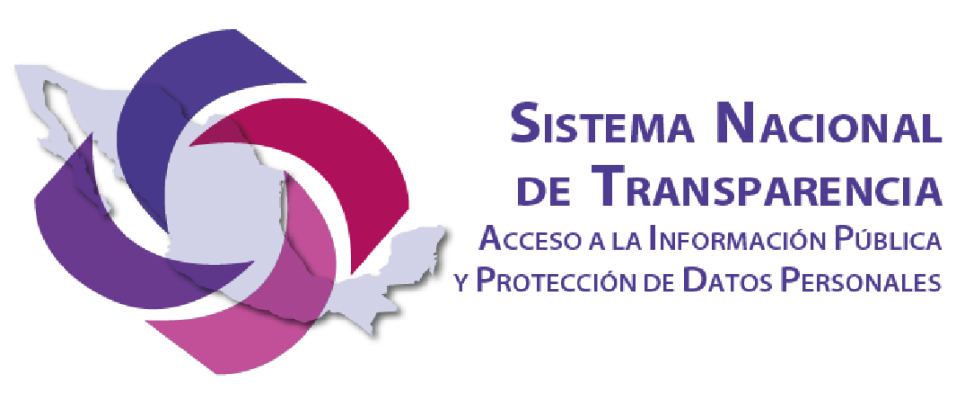 Anexo IXPartidos políticos nacionales y locales, y las personas morales constituidas en asociación civil que presenten candidaturas independientesArtículo 76. Partidos políticos nacionales y locales, las agrupaciones políticas nacionales y candidatos independientesEl Artículo 76 de la Ley General indica en treinta fracciones cuáles son las obligaciones específicas de transparencia que le son aplicables a los partidos políticos nacionales y locales, las agrupaciones políticas nacionales y las personas morales constituidas en asociación civil creadas por los ciudadanos que pretendan postular su candidatura independiente.Dicho precepto dice:Artículo 76. Además de lo señalado en el artículo 70 de la presente Ley, los partidos políticos nacionales y locales, las agrupaciones políticas nacionales y las personas morales constituidas en asociación civil creadas por los ciudadanos que pretendan postular su candidatura independiente, según corresponda, deberán poner a disposición del público y actualizar la siguiente información:En los siguientes apartados se describen cada una de las fracciones con sus respectivos incisos, criterios y formatos.El padrón de afiliados o militantes de los partidos políticos, que contendrá, exclusivamente: apellidos, nombre o nombres, fecha de afiliación y entidad de residencia.La difusión del padrón de militantes en formato de datos abiertos permitirá a cualquier interesado realizar búsquedas para, por ejemplo, revisar el cumplimiento de requisitos de elegibilidad para ocupar cargos públicos en los casos en que los interesados no puedan tener una militancia partidista por un tiempo mínimo anterior.A mayor regularidad en la actualización del padrón habrá más elementos de transparencia en el funcionamiento interno de los partidos, así como en su toma de decisiones al celebrarse asambleas o realizar consultas a la militancia. Algunos procedimientos internos de los cuales la actualización de su padrón de afiliados es un requisito, tal como la elección de sus dirigencias, podrán ser solicitados por cualquier partido político para que le sean autorizados por la autoridad electoral correspondiente, de acuerdo con el inciso ff) del apartado 1 del artículo 44 de la Ley General de Instituciones y Procedimientos Electorales.En el apartado 2 del artículo 10 de la Ley General de Partidos Políticos se señala que para obtener el registro como partido político nacional debe contarse con tres mil militantes en cuando menos 20 entidades federativas o bien tener trescientos militantes en doscientos distritos electorales; este número de militantes nunca podrá ser inferior al 0.26% del padrón electoral que haya sido utilizado en la elección federal ordinaria inmediata anterior. En el caso de los partidos políticos locales, lo que se requiere es contar con una militancia de al menos dos terceras partes de los municipios o demarcaciones territoriales de la entidad, y nunca tener menos militantes que el 0.26% del padrón electoral utilizado en la elección estatal ordinaria inmediata anterior.La facultad de la autoridad electoral de revisar los padrones de afiliados o militantes para determinar si los partidos políticos (nacionales y locales) cumplen con el requisito mínimo para continuar con el registro, es una función que debe realizarse permanentemente.En el caso de las agrupaciones políticas nacionales, éstas deben acreditar que sus miembros están inscritos en el padrón electoral, conforme a los criterios definidos por el Tribunal Electoral del Poder Judicial de la Federación (tesis XI, 2002), por lo que su padrón o lista de asociados deberá indicar, al igual que las de los partidos políticos, la entidad federativa en la que residan aquellos, los cuales deberán proceder de cuando menos siete entidades federativas distintas. Dicha lista de asociados debe presentarse por única vez al momento de la solicitud de registro, al igual que el padrón de ciudadanos que apoyen el registro de una candidatura independiente, cuyos postulantes deben cumplir con el requisito de presentar ante la autoridad electoral un mínimo de firmas de apoyo ciudadano, de acuerdo al cargo y con corte de lista nominal de electores al 31 de agosto del año previo al de la elección. El artículo 371 de la Ley General de Instituciones y Procedimientos Electorales indica el número de firmas que deberán contener las cédulas de respaldo de los aspirantes a obtener alguno de los siguientes cargos de elección popular:Candidatura a Presidente de la República – la cédula de respaldo deberá contener cuando menos la firma de una cantidad de ciudadanos equivalente al 1% de la lista nominal de electores y estar integrada por electores de por lo menos diecisiete entidades federativas, que sumen cuando menos el 1% de ciudadanos que figuren en la lista nominal de electores en cada una de ellas. Candidatura a senaduría – la cédula de respaldo deberá contener cuando menos la firma de una cantidad de ciudadanos equivalente al 2% de la lista nominal de electores correspondiente a la entidad federativa en cuestión y estar integrada por ciudadanos de por lo menos la mitad de los distritos electorales que sumen como mínimo el 1% de ciudadanos que figuren en la lista nominal de electores en cada uno de ellos.Candidatura a diputación federal – la cédula de respaldo deberá contener cuando menos la firma de una cantidad de ciudadanos equivalente al 2% de la lista nominal de electores correspondiente al distrito electoral en cuestión y estar integrada por ciudadanos de por lo menos la mitad de las secciones electorales que sumen cuando menos el 1% de ciudadanos que figuren en la lista nominal de electores en cada una de ellas.
 De acuerdo con el artículo 385 de la misma ley, la autoridad electoral deberá verificar que se cumpla con el requisito de las firmas mínimas de apoyo ciudadano.________________________________________________________________________________Periodo de actualización: semestral para partidos políticos; respecto a las agrupaciones políticas nacionales y las asociaciones civiles creadas por ciudadanos que pretenden postular su candidatura independiente, se actualizará una vez que presenten su registro ante la autoridad electoralConservar en el sitio de Internet: información vigente y la correspondiente a los tres ejercicios anterioresAplica a: Partidos políticos nacionales y locales, agrupaciones políticas nacionales y asociaciones civiles creadas por ciudadanos que pretenden postular su candidatura independiente________________________________________________________________________________Criterios sustantivos de contenidoCriterio 1	Ejercicio Criterio 2	Periodo que se reportaCriterio 3	Nombre completo del (la) afiliado(a), militante, asociado(a) o ciudadano(a) (nombre(s), primer apellido, segundo apellido)Criterio 4	Entidad federativa de residenciaCriterio 5	Municipio o demarcación territorial de residenciaCriterio 6	Distrito electoral al que perteneceCriterio 7	Fecha de afiliación con el formato día/mes/año (por ej. 31/Marzo/2016)Criterios adjetivos de actualizaciónCriterio 8	Periodo de actualización de la información: semestral y una vez que presenten su registro ante la autoridad electoralCriterio 9	La información deberá estar actualizada al periodo que corresponde de acuerdo con la Tabla de actualización y conservación de la información Criterio 10	Conservar en el sitio de Internet y a través de la Plataforma Nacional la información vigente de acuerdo con la Tabla de actualización y conservación de la informaciónCriterios adjetivos de confiabilidadCriterio 11	Área(s) o unidad(es) administrativa(s) que genera(n) o posee(n) la información respectiva y son responsables de publicarla y actualizarla Criterio 12	Fecha de actualización de la información publicada con el formato día/mes/año (por ej. 31/Marzo/2016) Criterio 13	Fecha de validación de la información publicada con el formato día/mes/año (por ej. 30/Abril/2016)Criterios adjetivos de formatoCriterio 14	La información publicada se organiza mediante el formato 1, en el que se incluyen todos los campos especificados en los criterios sustantivos de contenido Criterio 15	El soporte de la información permite su reutilizaciónFormato 1. LGT_Art_76_IPadrón de afiliados o militantes <<partido político, agrupación política nacional o asociación civil de candidatos independientes>>Periodo de actualización de la información: semestral para partidos políticos; respecto a las agrupaciones políticas nacionales y las asociaciones civiles creadas por ciudadanos que pretenden postular su candidatura independiente, se actualizará una vez que presenten su registro ante la autoridad electoral.Fecha de actualización: día/mes/añoFecha de validación: día/mes/añoÁrea(s) o unidad(es) administrativa(s) que genera(n) o posee(n) la información: ____________________Los acuerdos y resoluciones de los órganos de dirección de los partidos políticosLos partidos políticos y las agrupaciones políticas nacionales deberán publicar los acuerdos y resoluciones que tomen sus órganos de dirección, incluidos los que tomen los comités ejecutivos nacionales, secretarías, coordinaciones, comisiones, comités partidistas, comités estatales, delegacionales o municipales, según corresponda a sus facultades, los cuales pueden tratar materias presupuestales, de derechos políticos y de participación política, entre otras.Para el caso de las asociaciones civiles creadas por ciudadanos que pretenden postular sus candidaturas independientes, deberán publicar, en su caso, una leyenda en la que se especifique que no se realizan acuerdos y resoluciones por algún órgano de dirección.________________________________________________________________________________Periodo de actualización: trimestralConservar en el sitio de Internet: información vigente y la correspondiente a un ejercicio anteriorAplica a: Partidos políticos nacionales y locales, agrupaciones políticas nacionales y asociaciones civiles creadas por ciudadanos que pretenden postular su candidatura independiente________________________________________________________________________________Criterios sustantivos de contenidoCriterio 1	Ejercicio Criterio 2	Periodo que se reporta Criterio 3	Tipo de documento: Acuerdo o ResoluciónCriterio 4	Área responsable: Comité ejecutivo nacional, secretaría, coordinación, comisión, comité partidista, comité estatal, delegacional o municipal, otro (especificar)Criterio 5	Fecha de aprobación (con el formato día/mes/año)Criterio 6	Descripción breve del acuerdo o resoluciónCriterio 7	Hipervínculo al documentoCriterios adjetivos de actualizaciónCriterio 8	Periodo de actualización de la información: trimestralCriterio 9	La información deberá estar actualizada al periodo que corresponde de acuerdo con la Tabla de actualización y conservación de la información Criterio 10	Conservar en el sitio de Internet y a través de la Plataforma Nacional la información de acuerdo con la Tabla de actualización y conservación de la informaciónCriterios adjetivos de confiabilidadCriterio 11	Área(s) o unidad(es) administrativa(s) que genera(n) o posee(n) la información respectiva y son responsables de publicarla y actualizarla Criterio 12	Fecha de actualización de la información publicada con el formato día/mes/año (por ej. 31/Marzo/2016) Criterio 13	Fecha de validación de la información publicada con el formato día/mes/año (por ej. 30/Abril/2016)Criterios adjetivos de formatoCriterio 14	La información publicada se organiza mediante el formato 2, en el que se incluyen todos los campos especificados en los criterios sustantivos de contenido Criterio 15	El soporte de la información permite su reutilizaciónFormato 2. LGT_Art_76_IIAcuerdos y resoluciones <<partido político, agrupación política nacional o asociación civil de candidatos independientes >>Periodo de actualización de la información: trimestralFecha de actualización: día/mes/añoFecha de validación: día/mes/añoÁrea(s) o unidad(es) administrativa(s) que genera(n) o posee(n) la información: ____________________Los convenios de participación entre partidos políticos con organizaciones de la sociedad civilLos partidos políticos, agrupaciones políticas nacionales y asociaciones civiles creadas por ciudadanos que pretenden postular su candidatura independiente publicarán los convenios de participación con organizaciones de la sociedad civil, como una acción para transparentar su actividad y promover la participación pública en la vida democrática del país, de acuerdo con lo que establece el apartado 1 del artículo 3 de la Ley General de Partidos Políticos.Se considera conveniente hacer públicos los alcances o resultados de los convenios que se suscriban, por lo que se incluye este elemento como parte de los datos a desglosar.Respecto a las asociaciones civiles que fueron constituidas por ciudadanos interesados en ser candidatos independientes deberán publicar, en su caso, una leyenda en la que se especifique que no se realizan convenios de participación con la sociedad civil.Es importante mencionar que la información de la presente fracción deberá tener relación con lo publicado en el artículo 70, fracción XXXIII (convenios de coordinación y concertación con los sectores social y privado).________________________________________________________________________________Periodo de actualización: trimestralConservar en el sitio de Internet: información vigente y la correspondiente a un ejercicio anteriorAplica a: Partidos políticos nacionales y locales, agrupaciones políticas nacionales y asociaciones civiles creadas por ciudadanos que pretenden postular su candidatura independiente________________________________________________________________________________Criterios sustantivos de contenidoCriterio 1	Ejercicio Criterio 2	Periodo que se reportaCriterio 3	Ámbito de validez: nacional, estatal, municipal, otro (especificar)Criterio 4	Denominación de la organización de la sociedad civilCriterio 5	Fecha de firma del convenio (con el formato día/mes/año)Criterio 6	Descripción breve del convenio de participaciónCriterio 7	Hipervínculo al convenio de participación Criterio 8	Alcances o resultados del convenioCriterio 9	Retribución del convenio (en caso de haberla, si no, especificarlo)Criterios adjetivos de actualizaciónCriterio 10	Periodo de actualización de la información: trimestralCriterio 11	La información deberá estar actualizada al periodo que corresponde de acuerdo con la Tabla de actualización y conservación de la información Criterio 12	Conservar en el sitio de Internet y a través de la Plataforma Nacional la información de acuerdo con la Tabla de actualización y conservación de la informaciónCriterios adjetivos de confiabilidadCriterio 13	Área(s) o unidad(es) administrativa(s) que genera(n) o posee(n) la información respectiva y son responsables de publicarla y actualizarla Criterio 14	Fecha de actualización de la información publicada con el formato día/mes/año (por ej. 31/Marzo/2016) Criterio 15	Fecha de validación de la información publicada con el formato día/mes/año (por ej. 30/Abril/2016)Criterios adjetivos de formatoCriterio 16	La información publicada se organiza mediante el formato 3, en el que se incluyen todos los campos especificados en los criterios sustantivos de contenido Criterio 17	El soporte de la información permite su reutilizaciónFormato 3. LGT_Art_76_IIIConvenios de participación con sociedad civil <<partido político, agrupaciones políticas nacionales y asociaciones civiles creadas por ciudadanos que pretenden postular su candidatura independiente>>Periodo de actualización de la información: trimestralFecha de actualización: día/mes/añoFecha de validación: día/mes/añoÁrea(s) o unidad(es) administrativa(s) que genera(n) o posee(n) la información: ____________________Contratos y convenios para la adquisición o arrendamiento de bienes y serviciosLos partidos políticos, las agrupaciones políticas nacionales, así como las asociaciones civiles creadas por ciudadanos que pretenden postular su candidatura independiente, deberán hacer públicos los contratos y convenios para adquisición, arrendamiento, concesión y prestación de bienes y servicios, que hayan pagado con cualquier clase de recursos que gestionen. En el caso de las asociaciones civiles creadas por ciudadanos que pretenden postular su candidatura independiente, una vez que la autoridad electoral otorgue la calidad de aspirante a candidatura independiente, la Ley General de Instituciones y Procedimientos Electorales señala que los periodos en los cuales podrán realizar actos para recabar el porcentaje de apoyo ciudadano son 120 días para Presidente de la República, 90 días para senadores y 60 días para diputados federales. En el periodo de búsqueda de apoyo ciudadano, no habrá financiamiento público, sino que se financiarán con recursos privados de origen lícito y estarán sujetos al tope que establezca la autoridad electoral de acuerdo al tipo de elección por el que se pretenda la postulación. Es importante mencionar que la información correspondiente a la presente fracción deberá tener relación con lo publicado en el artículo 70, fracción XXVII (Concesiones, contratos, convenios, permisos, licencias o autorizaciones otorgados) y con la XXVIII (Procedimientos de adjudicación directa, invitación restringida y licitaciones) del mismo artículo.________________________________________________________________________________Periodo de actualización: trimestralConservar en el sitio de Internet: información vigente y la correspondiente a los tres ejercicios anterioresAplica a: Partidos políticos nacionales y locales, agrupaciones políticas nacionales y asociaciones civiles creadas por ciudadanos que pretenden postular su candidatura independiente________________________________________________________________________________Criterios sustantivos de contenidoCriterio 1	Ejercicio Criterio 2	Periodo que se reportaCriterio 3	Tipo de contrato o convenio de bienes o servicios: adquisición,  arrendamiento,  concesión o prestaciónCriterio 4	Tipo de persona con la que se realizó el contrato o convenio: física o moralCriterio 5	Nombre completo de la persona física (nombre(s), primer apellido, segundo apellido) o razón social de la persona moral con quien se realiza el contrato o convenioCriterio 6	Fecha de firma del contrato o convenio (con el formato día/mes/año)Criterio 7	Tema del contrato o convenioCriterio 8	Descripción breve del contrato o convenioCriterio 9	Hipervínculo al contrato o convenioCriterio 10	Vigencia del contrato o convenio (rango de fechas día/mes/año, por ej. del 01/01/2016 al 31/08/2016)Criterio 11	Alcances o producto del contrato o convenioCriterio 12	Costo del contrato o convenio (valor numérico, en moneda nacional, con impuestos incluidos)Criterios adjetivos de actualizaciónCriterio 13	Periodo de actualización de la información: trimestralCriterio 14	La información deberá estar actualizada al periodo que corresponde de acuerdo con la Tabla de actualización y conservación de la información Criterio 15	Conservar en el sitio de Internet y a través de la Plataforma Nacional la información de acuerdo con la Tabla de actualización y conservación de la informaciónCriterios adjetivos de confiabilidadCriterio 16	Área(s) o unidad(es) administrativa(s) que genera(n) o posee(n) la información respectiva y son responsables de publicarla y actualizarla Criterio 17	Fecha de actualización de la información publicada con el formato día/mes/año (por ej. 31/Marzo/2016) Criterio 18	Fecha de validación de la información publicada con el formato día/mes/año (por ej. 30/Abril/2016)Criterios adjetivos de formatoCriterio 19	La información publicada se organiza mediante el formato 4, en el que se incluyen todos los campos especificados en los criterios sustantivos de contenido Criterio 20	El soporte de la información permite su reutilizaciónFormato 4. LGT_Art_36_IVContratación y convenios de bienes y servicios <<partido político, agrupación política nacional o asociación civil de candidatos independientes >>Periodo de actualización de la información: trimestralFecha de actualización: día/mes/añoFecha de validación: día/mes/añoÁrea(s) o unidad(es) administrativa(s) que genera(n) o posee(n) la información: ____________________Las minutas de las sesiones de los partidos políticosLas minutas de las sesiones corresponderán a las minutas que resulten de toda reunión de los órganos o áreas de dirección y/o decisión de los sujetos obligados de este artículo, tales como los comités ejecutivos nacionales, asambleas, comisiones, consejos, secretarías y direcciones, entre otras, tanto a nivel nacional como estatal en el caso de los partidos políticos y las asociaciones civiles creadas por postulantes de una candidatura independiente, y sólo nacional para el caso de las agrupaciones políticas nacionales.El objetivo de esta disposición es transparentar la toma de decisiones por parte de la dirigencia de los sujetos obligados, así como su funcionamiento interno.________________________________________________________________________________Periodo de actualización: TrimestralConservar en el sitio de Internet: información vigente y la correspondiente a un ejercicio anteriorAplica a: Partidos políticos nacionales y locales, agrupaciones políticas nacionales y asociaciones civiles creadas por ciudadanos que pretenden postular su candidatura independiente________________________________________________________________________________Criterios sustantivos de contenidoCriterio 1	EjercicioCriterio 2	Periodo que se reportaCriterio 3	Tipo de órgano de decisión que sesionó, por ejemplo: comité ejecutivo, asamblea, comisión, consejo, secretaría, dirección, otro (especificar)Criterio 4	Fecha de la sesión, reunión o similar (con el formato día/mes/año)Criterio 5	Hipervínculo a la minutaCriterios adjetivos de actualizaciónCriterio 6	Periodo de actualización de la información: trimestralCriterio 7	La información deberá estar actualizada al periodo que corresponde de acuerdo con la Tabla de actualización y conservación de la información Criterio 8	Conservar en el sitio de Internet y a través de la Plataforma Nacional la información de acuerdo con la Tabla de actualización y conservación de la informaciónCriterios adjetivos de confiabilidadCriterio 9	Área(s) o unidad(es) administrativa(s) que genera(n) o posee(n) la información respectiva y son responsables de publicarla y actualizarla Criterio 10	Fecha de actualización de la información publicada con el formato día/mes/año (por ej. 31/Marzo/2016) Criterio 11	Fecha de validación de la información publicada con el formato día/mes/año (por ej. 30/Abril/2016)Criterios adjetivos de formatoCriterio 12	La información publicada se organiza mediante el formato 5, en el que se incluyen todos los campos especificados en los criterios sustantivos de contenido Criterio 13	El soporte de la información permite su reutilizaciónFormato 5. LGT_Art_36_VMinutas de sesiones del partido <<partido político>>Periodo de actualización de la información: trimestralFecha de actualización: día/mes/añoFecha de validación: día/mes/añoÁrea(s) o unidad(es) administrativa(s) que genera(n) o posee(n) la información: ____________________Los responsables de los órganos internos de finanzas de los partidos políticosPara dar cumplimiento a esta obligación deberá hacerse público además del nombre completo del responsable del órgano interno de finanzas, su escolaridad, la denominación del cargo que desempeña en el partido político y su perfil curricular; datos que son solicitados debido a la responsabilidad que conlleva el manejo de recursos públicos.Se difundirá el mismo tipo de información para los responsables de los órganos internos de finanzas de las agrupaciones políticas nacionales y de las asociaciones civiles creadas por ciudadanos que pretenden postular su candidatura independiente.En el caso de estas últimas, cabe señalar que de conformidad con el artículo 383, numeral 1, inciso b, fracción VIII, de la Ley General de Instituciones y Procedimientos Electorales, éstas deberán entregar ante la autoridad electoral correspondiente y como parte de los requisitos de registro, la designación de la persona encargada del manejo de sus recursos financieros y de la rendición de informes. ________________________________________________________________________________Periodo de actualización: trimestralConservar en el sitio de Internet: información vigente y la correspondiente a los tres ejercicios anterioresAplica a: Partidos políticos nacionales y locales, agrupaciones políticas nacionales y asociaciones civiles creadas por ciudadanos que pretenden postular su candidatura independiente________________________________________________________________________________Criterios sustantivos de contenidoCriterio 1	Ejercicio Criterio 2	Periodo que se reportaCriterio 3	Nombre completo del(los) responsable(s) o titular(es) de finanzas (nombre(s), primer apellido, segundo apellido)Criterio 4	Escolaridad (Nivel máximo de estudios: ninguno, primaria, secundaria, bachillerato, técnica, licenciatura, maestría, doctorado, posdoctorado)Criterio 5	Área de estudio, en su casoCriterio 6	Denominación del cargo que desempeña en el partido políticoCriterio 7	Hipervínculo al perfil curricularCriterios adjetivos de actualizaciónCriterio 8	Periodo de actualización de la información: trimestralCriterio 9	La información deberá estar actualizada al periodo que corresponde de acuerdo con la Tabla de actualización y conservación de la información Criterio 10	Conservar en el sitio de Internet y a través de la Plataforma Nacional la información de acuerdo con la Tabla de actualización y conservación de la informaciónCriterios adjetivos de confiabilidadCriterio 11	Área(s) o unidad(es) administrativa(s) que genera(n) o posee(n) la información respectiva y son responsables de publicarla y actualizarla Criterio 12	Fecha de actualización de la información publicada con el formato día/mes/año (por ej. 31/Marzo/2016) Criterio 13	Fecha de validación de la información publicada con el formato día/mes/año (por ej. 30/Abril/2016)Criterios adjetivos de formatoCriterio 14	La información publicada se organiza mediante el formato 6, en el que se incluyen todos los campos especificados en los criterios sustantivos de contenido Criterio 15	El soporte de la información permite su reutilizaciónFormato 6. LGT_Art_36_VIResponsables de finanzas <<partido político, agrupación política nacional o asociación civil de candidatos independientes>>Periodo de actualización de la información: trimestralFecha de actualización: día/mes/añoFecha de validación: día/mes/añoÁrea(s) o unidad(es) administrativa(s) que genera(n) o posee(n) la información: ____________________Las organizaciones sociales adherentes o similares a algún partido políticoSe deberá especificar el nombre de la organización, la figura jurídica, un hipervínculo a su página electrónica en su caso, y los recursos o presupuesto asignado a la misma (en caso de haberlos).Respecto a las agrupaciones políticas nacionales y las asociaciones civiles que fueron constituidas por ciudadanos interesados en ser candidatos independientes, deberán publicar, en su caso, una leyenda en la que se especifique que no se tienen organizaciones sociales adherentes o similares.________________________________________________________________________________Periodo de actualización: trimestralConservar en el sitio de Internet: información vigente y la correspondiente a los tres ejercicios anterioresAplica a: Partidos políticos nacionales y locales, agrupaciones políticas nacionales y asociaciones civiles creadas por ciudadanos que pretenden postular su candidatura independiente________________________________________________________________________________Criterios sustantivos de contenidoCriterio 1	Nombre completo de la organizaciónCriterio 2	Figura jurídica: Persona moralCriterio 3	Dirección electrónica de la página web de la organización (en caso de tenerla)Criterio 4	Presupuesto o recursos asignados (en caso de existir)Criterio 5	Fecha de adhesión (con el formato día/mes/año, por ej. 31/Marzo/2016)Criterios adjetivos de actualizaciónCriterio 6	Periodo de actualización de la información: trimestralCriterio 7	La información deberá estar actualizada al periodo que corresponde de acuerdo con la Tabla de actualización y conservación de la información Criterio 8	Conservar en el sitio de Internet y a través de la Plataforma Nacional la información de acuerdo con la Tabla de actualización y conservación de la informaciónCriterios adjetivos de confiabilidadCriterio 9	Área(s) o unidad(es) administrativa(s) que genera(n) o posee(n) la información respectiva y son responsables de publicarla y actualizarla Criterio 10	Fecha de actualización de la información publicada con el formato día/mes/año (por ej. 31/Marzo/2016) Criterio 11	Fecha de validación de la información publicada con el formato día/mes/año (por ej. 30/Abril/2016)Criterios adjetivos de formatoCriterio 12	La información publicada se organiza mediante el formato 7, en el que se incluyen todos los campos especificados en los criterios sustantivos de contenido Criterio 13 	El soporte de la información permite su reutilizaciónFormato 7. LGT_Art_36_VIIOrganizaciones sociales adherentes o similares <<Sujeto Obligado>>Periodo de actualización de la información: trimestralFecha de actualización: día/mes/añoFecha de validación: día/mes/añoÁrea(s) o unidad(es) administrativa(s) que genera(n) o posee(n) la información: ____________________Los montos de las cuotas ordinarias y extraordinarias aportadas por sus militantesLas cuotas o aportaciones ordinarias y extraordinarias de militantes, afiliados, participantes o simpatizantes. De conformidad con el artículo 56, numeral 2, inciso c, de la Ley General de Partidos Políticos, cada instituto político deberá establecer el mínimo y máximo de las cuotas aportadas por sus afiliados, respetando el acuerdo que la autoridad electoral emita anualmente sobre los límites al financiamiento privado. Cabe mencionar que las cuotas aportadas por sus militantes forman parte del financiamiento privado que tienen permitido recibir los partidos. Respecto a las agrupaciones políticas nacionales, sus cuotas están especificadas en sus estatutos o documentos internos. En el caso de las asociaciones civiles que fueron constituidas para postular candidaturas independientes, éstas deberán publicar, en caso de no recibirlas, una leyenda en la que se especifique que no se tienen montos de cuotas ordinarias y extraordinarias aportadas por sus simpatizantes. La información difundida en cumplimiento de la presente fracción deberá guardar correspondencia con lo publicado en la fracción IX (montos autorizados de financiamiento privado y relación de nombres de los aportantes vinculados con los montos aportados) de este artículo.________________________________________________________________________________Periodo de actualización: trimestralConservar en el sitio de Internet: información vigente y la correspondiente a los tres ejercicios anterioresAplica a: Partidos políticos nacionales y locales, agrupaciones políticas nacionales y asociaciones civiles creadas por ciudadanos que pretenden postular su candidatura independiente________________________________________________________________________________Criterios sustantivos de contenidoCriterio 1	Ejercicio Criterio 2	Periodo que se reportaCriterio 3	Tipo de cuota: Ordinaria o extraordinariaCriterio 4	Nombre completo del militante, afiliado, participante o simpatizante (nombre(s), primer apellido, segundo apellido)Criterio 5	Fecha de aportación (con el formato día/mes/año)Criterio 6	Monto individual de aportaciónCriterio 7	Monto agregado de aportaciones durante el período que se reporta (la suma de las cuotas ordinarias y extraordinarias aportadas por sus militantes)Criterio 8	Hipervínculo al documento (Decreto, Comunicado, Acuerdo, Estatuto, etcétera), en el que se especifiquen los montos mínimos y máximos de las cuotas que podrá recibir el sujeto obligado Criterios adjetivos de actualizaciónCriterio 9	Periodo de actualización de la información: trimestralCriterio 10	La información deberá estar actualizada al periodo que corresponde de acuerdo con la Tabla de actualización y conservación de la información Criterio 11	Conservar en el sitio de Internet y a través de la Plataforma Nacional la información de acuerdo con la Tabla de actualización y conservación de la informaciónCriterios adjetivos de confiabilidadCriterio 12	Área(s) o unidad(es) administrativa(s) que genera(n) o posee(n) la información respectiva y son responsables de publicarla y actualizarla Criterio 13	Fecha de actualización de la información publicada con el formato día/mes/año (por ej. 31/Marzo/2016) Criterio 14	Fecha de validación de la información publicada con el formato día/mes/año (por ej. 30/Abril/2016)Criterios adjetivos de formatoCriterio 15	La información publicada se organiza mediante el formato 8, en el que se incluyen todos los campos especificados en los criterios sustantivos de contenidoCriterio 16	El soporte de la información permite su reutilizaciónFormato 8. LGT_Art_36_VIIICuotas ordinarias y extraordinarias de militantes <<Partidos políticos nacionales y locales, agrupaciones políticas nacionales y asociaciones civiles creadas por ciudadanos que pretenden postular su candidatura independiente>>Periodo de actualización de la información: trimestralFecha de actualización: día/mes/añoFecha de validación: día/mes/añoÁrea(s) o unidad(es) administrativa(s) que genera(n) o posee(n) la información: ____________________Los montos autorizados de financiamiento privado, así como una relación de los nombres de los aportantes vinculados con los montos aportadosEl financiamiento que reciban los partidos políticos nacionales y locales, las agrupaciones políticas nacionales y las asociaciones civiles creadas por ciudadanos que pretenden postular su candidatura independiente, podrá ser público, privado o ambos según lo dispongan la Constitución Política de los Estados Unidos Mexicanos, las constituciones locales correspondientes, la Ley de Instituciones y Procedimientos Electorales, la Ley General de Partidos Políticos y las disposiciones locales respectivas, tal como lo establece el artículo 95, apartado 1, del Reglamento de Fiscalización del Instituto Nacional Electoral.Este mismo numeral indica que si por disposición normativa alguno de los sujetos obligados mencionados no tiene derecho a financiamiento público, se entenderá que sólo podrá financiarse de acuerdo a las reglas de financiamiento privado.Respecto al financiamiento de origen privado, el Reglamento antes mencionado especifica las siguientes modalidades:a) Para los partidos, aportaciones o cuotas individuales y obligatorias, ordinarias y extraordinarias, en dinero o en especie, que realicen sus militantes; b) Para aspirantes, precandidatos, candidatos y candidatos independientes, aportaciones voluntarias y personales, en dinero o en especie, que dichos sujetos aporten exclusivamente para la obtención del apoyo ciudadano, precampañas y campañas, respectivamente, y c) Para todos los sujetos obligados: i. Aportaciones voluntarias y personales que realicen los simpatizantes exclusivamente durante los procesos electorales federales y locales, y estará conformado por las aportaciones o donativos, en dinero o en especie, hechas a los partidos políticos en forma libre y voluntaria por las personas físicas mexicanas con residencia en el país;ii. Autofinanciamiento, yiii. Financiamiento por rendimientos financieros, fondos y fideicomisos.Los aspirantes y candidatos independientes tienen prohibido recibir aportaciones y donaciones en (efectivo), así como de metales y piedras preciosas e inmuebles, por cualquier persona física o moral, por sí o por interpósita persona o de personas no identificadas. Además, todos los ingresos que reciban los sujetos obligados mencionados deberán estar sustentados con la documentación original, ser reconocidos y registrados en su contabilidad, conforme lo establecen las leyes en la materia y el Reglamento de Fiscalización del Instituto Nacional Electoral.Según lo indica el mismo Reglamento, los partidos políticos están obligados a entregar una relación de los nombres de los aportantes, y en su caso, las cuentas de origen del recurso que necesariamente deberán estar a nombre de quien realice la aportación, además dicha relación deberá contener nombre completo, domicilio, Registro Federal de Contribuyentes, monto aportado, número de recibo, descripción si es militante o simpatizante y fecha de aportación. En estos mismos requerimientos de datos se basarán los criterios de información solicitados por los criterios correspondientes a esta fracción.La información que publiquen los partidos políticos nacionales y locales, agrupaciones políticas nacionales y asociaciones civiles creadas por ciudadanos que pretenden postular su candidatura independiente deberá incluir: nombre completo del aportante; monto aportado; fecha en que se realizó la aportación; el número de recibo que se haya emitido; la especificación sobre si es militante, simpatizante, afiliado, participante u otro, en su caso; y el monto agregado de las aportaciones recibidas. Además, lo reportado al respecto deberá corresponder con los límites de cuotas de financiamiento privado establecidos por el organismo electoral que corresponda.La información difundida en cumplimiento de la presente fracción deberá guardar correspondencia con lo publicado en la fracción VIII (montos de las cuotas aportadas por militantes) de este artículo.________________________________________________________________________________Periodo de actualización: trimestralConservar en el sitio de Internet: información vigente y la correspondiente a los seis ejercicios anterioresAplica a: Partidos políticos nacionales y locales, agrupaciones políticas nacionales y asociaciones civiles creadas por ciudadanos que pretenden postular su candidatura independiente________________________________________________________________________________Criterios sustantivos de contenidoCriterio 1	Ejercicio Criterio 2	Periodo que se reportaCriterio 3	Límites de financiamiento privadoCriterio 4	Hipervínculo al documento en el que se establezcan los límites de financiamiento privadoCriterio 5	Nombre completo del aportante (nombre(s), primer apellido, segundo apellido)Criterio 6	Tipo de aportante: militante, simpatizante, afiliado, participante u otro (especificar)Criterio 7	Monto aportado (valor numérico, en moneda nacional, con impuestos incluidos)Criterio 8	Fecha de aportación (con el formato día/mes/año, por ej. 31/Marzo/2016)Criterio 9	Número de recibo que se haya emitidoCriterio 10	Financiamiento privado agregado (la suma de las aportaciones privadas recibidas durante el período)Criterios adjetivos de actualizaciónCriterio 11	Periodo de actualización de la información: trimestralCriterio 12	La información deberá estar actualizada al periodo que corresponde de acuerdo con la Tabla de actualización y conservación de la información Criterio 13	Conservar en el sitio de Internet y a través de la Plataforma Nacional la información de acuerdo con la Tabla de actualización y conservación de la informaciónCriterios adjetivos de confiabilidadCriterio 14	Área(s) o unidad(es) administrativa(s) que genera(n) o posee(n) la información respectiva y son responsables de publicarla y actualizarla Criterio 15	Fecha de actualización de la información publicada con el formato día/mes/año (por ej. 31/Marzo/2016) Criterio 16	Fecha de validación de la información publicada con el formato día/mes/año (por ej. 30/Abril/2016)Criterios adjetivos de formatoCriterio 17	La información publicada se organiza mediante el formato 9, en el que se incluyen todos los campos especificados en los criterios sustantivos de contenido Criterio 18	El soporte de la información permite su reutilizaciónFormato 9. LGT_Art_36_IXFinanciamiento privado  <<partido político, agrupación política nacional o asociación civil de candidatos independientes>>Periodo de actualización de la información: trimestralFecha de actualización: día/mes/añoFecha de validación: día/mes/añoÁrea(s) o unidad(es) administrativa(s) que genera(n) o posee(n) la información: ____________________El listado de aportantes a las precampañas y campañas políticasReferente a la información que los partidos políticos deberán hacer pública en atención a esta fracción, éstos deberán apegarse estrictamente a lo establecido sobre la materia en la Ley General de Partidos Políticos, la Ley General de Instituciones y Procedimientos Electorales, el Reglamento de Fiscalización del Instituto Nacional Electoral, así como a los acuerdos y comunicados emitidos por la autoridad electoral correspondiente.Las agrupaciones políticas nacionales sólo podrán participar en procesos electorales federales a partir de acuerdos de participación con un partido político o coalición, debiendo registrar dichos acuerdos ante el Instituto Nacional Electoral, haciéndolas así sujetas a fiscalización. Los acuerdos de participación se realizarán durante las campañas, no en el periodo de precampañas en el que aún no están definidas las figuras de candidatos.El artículo 146 del Reglamento de Fiscalización del Instituto Nacional Electoral prevé que las aportaciones que hagan las agrupaciones políticas nacionales a campañas políticas se registrarán como egresos, por lo que en este sentido, las agrupaciones son aportantes a campañas. Por su parte, en el caso de las asociaciones civiles que fueron constituidas por ciudadanos interesados en ser candidatos independientes, éstas deberán tomar en consideración lo especificado en el artículo 399 de la Ley General  de Instituciones y Procedimientos Electorales, donde se especifica que el financiamiento privado “se constituye con las aportaciones que realicen el candidato independiente y sus simpatizantes, el cual no podrá rebasar en ningún caso, el 10% del tope de gasto para la elección de que se trate”.El cumplimiento de esta obligación de transparencia deberá considerar el tipo de proceso al que se aportó (precampaña o campaña), la denominación de la campaña o precampaña beneficiada, el nombre completo del aportante, el tipo de aportación (monetaria o en especie), el monto o descripción de lo aportado y la fecha de aportación. ________________________________________________________________________________Periodo de actualización: trimestralConservar en el sitio de Internet: información al corte y de los dos periodos electorales anterioresAplica a: Partidos políticos nacionales y locales, agrupaciones políticas nacionales y asociaciones civiles creadas por ciudadanos que pretenden postular su candidatura independiente________________________________________________________________________________Criterios sustantivos de contenidoCriterio 1	Ejercicio Criterio 2	Periodo que se reportaCriterio 3	Tipo de proceso al que se aportó: campaña o precampañaCriterio 4	Tipo de campaña o precampaña beneficiada: renovación de los poderes Ejecutivo y Legislativo de la Federación, de los poderes Ejecutivo, Legislativo y de los Ayuntamientos en los estados de la República y del Jefe de Gobierno, de los diputados de la Asamblea Legislativa y los alcaldes de la Ciudad de México; así como para obtener apoyo ciudadano a efecto de obtener una candidatura, etcéteraCriterio 5	Periodo de la campaña o precampañaCriterio 6	Nombre completo del(la) beneficiado(a) (nombre(s), primer apellido, segundo apellido del(la) precandidato(a), candidato(a), postulante para candidatura independiente, etcétera) Criterio 7	Nombre completo del(la) aportante (nombre(s), primer apellido, segundo apellido)Criterio 8	Tipo de aportación: monetaria / en especieCriterio 9	Monto (valor numérico, en moneda nacional, con impuestos incluidos) o descripción de lo aportadoCriterio 10	Fecha de aportación (con el formato día/mes/año, por ej. 31/Marzo/2016)Criterios adjetivos de actualizaciónCriterio 11	Periodo de actualización de la información: trimestralCriterio 12	La información deberá estar actualizada al periodo que corresponde de acuerdo con la Tabla de actualización y conservación de la información Criterio 13	Conservar en el sitio de Internet y a través de la Plataforma Nacional la información vigente de acuerdo con la Tabla de actualización y conservación de la informaciónCriterios adjetivos de confiabilidadCriterio 14	Área(s) o unidad(es) administrativa(s) que genera(n) o posee(n) la información respectiva y son responsables de publicarla y actualizarla Criterio 15	Fecha de actualización de la información publicada con el formato día/mes/año (por ej. 31/Marzo/2016) Criterio 16	Fecha de validación de la información publicada con el formato día/mes/año (por ej. 30/Abril/2016)Criterios adjetivos de formatoCriterio 17	La información publicada se organiza mediante el formato 10, en el que se incluyen todos los campos especificados en los criterios sustantivos de contenido Criterio 18	El soporte de la información permite su reutilizaciónFormato 10. LGT_Art_36_XAportantes a campañas y precampañas <<partido político, agrupación política nacional o asociación civil de candidatos independientes>>Periodo de actualización de la información: trimestralFecha de actualización: día/mes/añoFecha de validación: día/mes/añoÁrea(s) o unidad(es) administrativa(s) que genera(n) o posee(n) la información: ____________________El acta de la asamblea constitutivaLos partidos políticos nacionales y locales deberán publicar el acta de la asamblea en la que se constituyeron como partidos.Como parte de los documentos básicos de conformación, las agrupaciones políticas nacionales deberán publicar el certificado de registro expedido por el Consejo General del Instituto Nacional Electoral, conforme a lo establecido en el artículo 22, numeral 4, de la Ley General de Partidos Políticos.Por su parte, las asociaciones civiles creadas para postular una candidatura independiente deberán publicar el acta constitutiva notariada que registraron ante la autoridad electoral.________________________________________________________________________________Periodo de actualización: anualConservar en el sitio de Internet: información del ejercicio en cursoAplica a: Partidos políticos nacionales y locales, agrupaciones políticas nacionales y asociaciones civiles creadas por ciudadanos que pretenden postular su candidatura independiente________________________________________________________________________________Criterios sustantivos de contenidoCriterio 1	EjercicioCriterio 2	Fecha del acta de constitución en el formato (día, mes, año, por ej. 30/Abril/2016)Criterio 3	Hipervínculo al documento completo del acta constitutiva Criterios adjetivos de actualizaciónCriterio 4	Periodo de actualización de la información: anualCriterio 5	La información deberá estar actualizada al periodo que corresponde de acuerdo con la Tabla de actualización y conservación de la información Criterio 6	Conservar en el sitio de Internet y a través de la Plataforma Nacional  la información de acuerdo con la Tabla de actualización y conservación de la información Criterios adjetivos de confiabilidadCriterio 7	Área(s) o unidad(es) administrativa(s) que genera(n) o posee(n) la información respectiva y son responsables de publicarla y actualizarla Criterio 8	Fecha de actualización de la información publicada con el formato día/mes/año (por ej. 31/Marzo/2016) Criterio 9	Fecha de validación de la información publicada con el formato día/mes/año (por ej. 30/Abril/2016)Criterios adjetivos de formatoCriterio 10	La información publicada se organiza mediante el formato 11, en el cual se incluyen todos los campos especificados en los criterios sustantivos de contenidoCriterio 11	El soporte de la información permite su reutilizaciónFormato 11. LGT_Art_76_XIActa de asamblea constitutiva <<Sujeto Obligado>>Periodo de actualización de la información: anualFecha de actualización: día/mes/año.Fecha de validación: día/mes/año.Área(s) o unidad(es) administrativa(s) que genera(n) o posee(n) la información: ________________.Las demarcaciones electorales en las que participenPara dar cumplimiento a esta obligación se harán del dominio público las demarcaciones en las que los sujetos obligados del artículo 76 tengan presencia ejecutiva, legislativa o cuenten con estructura partidista, desglosando la información en: entidad federativa, distrito electoral, municipio o demarcación territorial, y periodo de representación.________________________________________________________________________________Periodo de actualización: semestralConservar en el sitio de Internet: información vigente y la correspondiente a los tres ejercicios anterioresAplica a: Partidos políticos nacionales y locales, agrupaciones políticas nacionales y asociaciones civiles creadas por ciudadanos que pretenden postular su candidatura independiente________________________________________________________________________________Criterios sustantivos de contenidoCriterio 1	Demarcación electoral con presencia en: entidad federativa, municipio, demarcación territorial, distrito electoralCriterio 2	Tipo de participación: comité partidista estatal, comité partidista municipal o delegacional, comité partidista distrital, gobernador o jefe de gobierno, senador, diputado federal, diputado local, presidente municipal, síndico, regidor, otro (especificar)Criterio 3	Nombres completos de los representantes (nombre (s), primer apellido, segundo apellido)Criterio 4	Denominación del cargo (por ej. presidente de comité, gobernador, jefe de gobierno, senador, diputado federal, diputado local, presidente municipal, alcalde, síndico, regidor)Criterio 5	Número total de la población de la demarcación (actualizada al último censo)Criterio 6	Periodo en el cargo (rango de fechas día/mes/año, por ej. del 01/01/2016 al 31/08/2016)Criterios adjetivos de actualizaciónCriterio 7	Periodo de actualización de la información: semestralCriterio 8	La información deberá estar actualizada al periodo que corresponde de acuerdo con la Tabla de actualización y conservación de la información Criterio 9	Conservar en el sitio de Internet y a través de la Plataforma Nacional la información de acuerdo con la Tabla de actualización y conservación de la informaciónCriterios adjetivos de confiabilidadCriterio 10	Área(s) o unidad(es) administrativa(s) que genera(n) o posee(n) la información respectiva y son responsables de publicarla y actualizarla Criterio 11	Fecha de actualización de la información publicada con el formato día/mes/año (por ej. 31/Marzo/2016) Criterio 12	Fecha de validación de la información publicada con el formato día/mes/año (por ej. 30/Abril/2016)Criterios adjetivos de formatoCriterio 13	La información publicada se organiza mediante el formato 12, en el cual se incluyen todos los campos especificados en los criterios sustantivos de contenidoCriterio 14	El soporte de la información permite su reutilizaciónFormato 12. LGT_Art_76_XIIDemarcaciones electorales <<Sujeto Obligado>>Periodo de actualización de la información: semestralFecha de actualización: día/mes/añoFecha de validación: día/mes/añoÁrea(s) o unidad(es) administrativa(s) que genera(n) o posee(n) la información: ________________.Los tiempos que les corresponden en canales de radio y televisiónLos tiempos asignados para la transmisión de spots son parte de las prerrogativas de los partidos políticos, es decir, del financiamiento público que reciben los partidos tanto nacionales como estatales, de acuerdo con el artículo 41 constitucional, fracción III, apartados A y B.Se transparentarán los tiempos que se asignen a los partidos políticos para transmisiones en radio y televisión, desglosando esta información por entidad federativa y medio de transmisión, número de spots, espacios, día y hora de transmisión. De acuerdo con el artículo 181 de la Ley General de Instituciones y Procedimientos Electorales (LGIPE), el Comité de Radio y Televisión del Instituto Nacional Electoral aprobará cada seis meses las pautas de dichos tiempos. Conforme al numeral 3 del artículo 183 de la LGIPE, el pautaje que aprueba el INE a través de su Comité de Radio y Televisión incluye el mensaje, estación o canal, así como día y hora que deben transmitirse. Por esta razón, deberán colocarse dichos detalles como parte de las obligaciones de transparencia.La información publicada en cumplimiento de la presente fracción deberá guardar correspondencia con la difundida en observancia de la fracción XXIII (gastos relativos a comunicación social y publicidad oficial) del artículo 70 de la Ley General.________________________________________________________________________________Periodo de actualización: semestralConservar en el sitio de Internet: información vigente y la correspondiente a los tres ejercicios anterioresAplica a: Partidos políticos nacionales y locales y asociaciones civiles creadas por ciudadanos que hayan postulado su candidatura independiente________________________________________________________________________________Criterios sustantivos de contenidoRespecto a los tiempos en radio y televisión asignados a los partidos políticos y a las asociaciones civiles creadas por ciudadanos que hayan postulado su candidatura independiente, se publicarán los siguientes datos:Criterio 1	Entidad federativaCriterio 2	Tipo de tiempo (precampaña, intercampaña, campaña, no electoral)Criterio 3	Cobertura: nivel federal, nivel estatalCriterio 4	Número de spotsCriterio 5	Emisoras de radio: radio AM, radio FM, combos/migrac/redes, total de radioCriterio 6	Emisoras de televisión: televisión, televisión digital, TV-TDT/Redes, total de TVCriterio 7	Día y hora de transmisión con el formato día/mes/año, hora/minutos (por ej. 31/Marzo/2016, 14:05)  Criterios adjetivos de actualizaciónCriterio 8	Periodo de actualización de la información: semestralCriterio 9	La información deberá estar actualizada al periodo que corresponde de acuerdo con la Tabla de actualización y conservación de la información Criterio 10	Conservar en el sitio de Internet y a través de la Plataforma Nacional  la información de acuerdo con la Tabla de actualización y conservación de la información Criterios adjetivos de confiabilidadCriterio 11	Área(s) o unidad(es) administrativa(s) que genera(n) o posee(n) la información respectiva y son responsables de publicarla y actualizarla Criterio 12	Fecha de actualización de la información publicada con el formato día/mes/año (por ej. 31/Marzo/2016) Criterio 13	Fecha de validación de la información publicada con el formato día/mes/año (por ej. 30/Abril/2016)Criterios adjetivos de formatoCriterio 14	La información publicada se organiza mediante el formato 13 en el cual se incluyen todos los campos especificados en los criterios sustantivos de contenidoCriterio 15	El soporte de la información permite su reutilizaciónFormato 13. LGT_Art_76_XIIITiempos en radio y tv de <<Sujeto Obligado>>Periodo de actualización de la información: semestralFecha de actualización: día/mes/añoFecha de validación: día/mes/añoÁrea(s) o unidad(es) administrativa(s) que genera(n) o posee(n) la información: ________________.Sus documentos básicos, plataformas electorales y programas de gobierno y los mecanismos de designación de los órganos de dirección en sus respectivos ámbitosEn esta fracción deberán enlistarse cuatro tipos de documentos y establecerse un hipervínculo a los documentos básicos, plataformas electorales, programas de gobierno y mecanismos de designación de sus órganos de dirección.Dentro de los documentos básicos se encuentran la declaración de principios, el programa de acción y los estatutos, esto de conformidad con el artículo 35 de la Ley General de Partidos Políticos. Esta información deberá actualizarse semestralmente y ponerse a disposición del público durante un plazo de seis años, debido a que se trata de documentos de gobierno o electorales con periodicidad de tres años, que ayudarán a contextualizar cualquier referencia de funcionamiento y las propuestas de partido, permitiendo la posibilidad de reelección legislativa federal y local, así como de presidentes municipales y alcaldes.Respecto a las plataformas electorales y programas de gobierno que se difundan, éstas deberán llegar hasta el nivel de ayuntamiento o demarcación territorial de la Ciudad de México. En cuanto a los mecanismos de designación de órganos de dirección, se deberán difundir aquellos mecanismos que operen para sus órganos nacionales, estatales y municipales o delegacionales.Conforme el artículo 383 de la Ley General de Instituciones y Procedimientos Electorales, los ciudadanos que aspiren a participar como candidatos independientes a cargos de representación popular, deberán presentar ante la autoridad electoral la plataforma electoral que contenga las principales propuestas que sostendrán en la campaña. Esta plataforma se hará también pública en atención a lo previsto en la presente fracción.En caso de no haberse generado alguno de los documentos antes señalados, se incluirá una leyenda fundada y motivada, en la cual se exprese la falta de información.________________________________________________________________________________Periodo de actualización: semestralConservar en el sitio de Internet: información vigente y la correspondiente a los seis ejercicios anterioresAplica a: Partidos políticos nacionales y locales, agrupaciones políticas nacionales y asociaciones civiles creadas por ciudadanos que hayan postulado su candidatura independiente________________________________________________________________________________Criterios sustantivos de contenidoCriterio 1 	Tipo de documento: estatuto, reglamento interno, principios, programa de acción, plataforma electoral, programa de gobierno, mecanismo de designación de órganos de direcciónCriterio 2	Denominación de los documentosCriterio 3	Ámbito de influencia o de aplicabilidad: federal, estatal, municipal o en demarcación territorialCriterio 4	Fecha de vigencia del documento, con el formato día/mes/año (por ej. 31/Marzo/2016)Criterio 5 	Hipervínculo a los documentos: (estatutos, reglamentos internos, principios, programas de acción, plataformas electorales, programas de gobierno, mecanismos de designación de órganos de dirección)Criterios adjetivos de actualizaciónCriterio 6	Periodo de actualización de la información: semestralCriterio 7	La información deberá estar actualizada al periodo que corresponde de acuerdo con la Tabla de actualización y conservación de la información Criterio 8	Conservar en el sitio de Internet y a través de la Plataforma Nacional la información de acuerdo con la Tabla de actualización y conservación de la información Criterios adjetivos de confiabilidadCriterio 9	Área(s) o unidad(es) administrativa(s) que genera(n) o posee(n) la información respectiva y son responsables de publicarla y actualizarla Criterio 10	Fecha de actualización de la información publicada con el formato día/mes/año (por ej. 31/Marzo/2016) Criterio 11	Fecha de validación de la información publicada con el formato día/mes/año (por ej. 30/Abril/2016)Criterios adjetivos de formatoCriterio 12	La información publicada se organiza mediante el formato 14, en el cual se incluyen todos los campos especificados en los criterios sustantivos de contenidoCriterio 13	El soporte de la información permite su reutilizaciónFormato 14. LGT_Art_76_XIVDocumentos básicos, plataformas, programas de gobierno y mecanismos de designación <<Sujeto Obligado>>Periodo de actualización de la información: semestralFecha de actualización: día/mes/añoFecha de validación: día/mes/añoÁrea(s) o unidad(es) administrativa(s) que genera(n) o posee(n) la información: ________________.El directorio de sus órganos de dirección nacionales, estatales, municipales, del Distrito Federal y, en su caso, regionales, delegacionales y distritalesEn la presente fracción se deberán considerar como elementos del directorio de los órganos de dirección de los sujetos obligados de este artículo, datos tales como: la entidad federativa, el municipio o demarcación territorial, el nombre completo de los titulares, la denominación del área, otros datos del domicilio (tipo de vialidad, nombre de vialidad, número exterior e interior, código postal, etcétera), la ubicación dentro del domicilio (edificio, piso, etc.), el número telefónico de contacto con clave lada y extensión, el correo electrónico de contacto y la denominación del puesto.En el caso de las agrupaciones políticas nacionales, el directorio se circunscribe a los órganos de dirección nacionales y las representaciones estatales. Por su parte, las asociaciones civiles creadas por ciudadanos que pretendan postular una candidatura independiente, deberán publicar el directorio de cargos existentes en la asociación civil que ejerzan una función de dirección.________________________________________________________________________________Periodo de actualización: mensual. En su caso, 15 días hábiles después de una modificación.Conservar en el sitio de Internet: información vigenteAplica a: Partidos políticos nacionales y locales, agrupaciones políticas nacionales y asociaciones civiles creadas por ciudadanos que hayan postulado su candidatura independiente________________________________________________________________________________Criterios sustantivos de contenidoCriterio 1	Ejercicio Criterio 2	Nombre completo de los titulares (nombre(s), primer apellido, segundo apellido)Criterio 3	Denominación del puestoCriterio 4	Denominación del áreaCriterio 5	Domicilio oficial del órgano de dirección (tipo de vialidad [catálogo], nombre de vialidad [calle], número exterior, número interior [en su caso], Tipo de asentamiento humano [catálogo], nombre de asentamiento humano [colonia], clave de la localidad [catálogo], nombre de la localidad [catálogo], clave del municipio [catálogo], nombre del municipio o delegación [catálogo], clave de la entidad federativa [catálogo], nombre de la entidad federativa [catálogo], código postal)Criterio 6	Ubicación dentro del domicilio (edificio, piso, etc.).Criterio 7	Número(s) telefónico(s) de contacto (con clave lada y extensión)Criterio 8	Correo electrónico de contactoCriterios adjetivos de actualizaciónCriterio 9	Periodo de actualización de la información: mensual, en su caso, 15 días hábiles después de una modificaciónCriterio 10	La información deberá estar actualizada al periodo que corresponde de acuerdo con la Tabla de actualización y conservación de la información Criterio 11	Conservar en el sitio de Internet y a través de la Plataforma Nacional  la información de acuerdo con la Tabla de actualización y conservación de la información Criterios adjetivos de confiabilidadCriterio 12	Área(s) o unidad(es) administrativa(s) que genera(n) o posee(n) la información respectiva y son responsables de publicarla y actualizarla Criterio 13	Fecha de actualización de la información publicada con el formato día/mes/año (por ej. 31/Marzo/2016) Criterio 14	Fecha de validación de la información publicada con el formato día/mes/año (por ej. 30/Abril/2016)Criterios adjetivos de formatoCriterio 15	La información publicada se organiza mediante el formato 15 en el cual se incluyen todos los campos especificados en los criterios sustantivos de contenidoCriterio 16	El soporte de la información permite su reutilizaciónFormato 15. LGT_Art_76_XVDirectorios de órganos de dirección <<Sujeto Obligado>>Periodo de actualización de la información: mensual, en su caso, 15 días hábiles después de una modificación.Fecha de actualización: día/mes/añoFecha de validación: día/mes/añoÁrea(s) o unidad(es) administrativa(s) que genera(n) o posee(n) la información: ________________El tabulador de remuneraciones que perciben los integrantes de los órganos a que se refiere la fracción anterior y de los demás funcionarios partidistas, que deberá vincularse con el directorio y estructura orgánica; así como cualquier persona que reciba ingresos por parte del partido político, independientemente de la función que desempeñe dentro o fuera del partidoEn este apartado se deberán publicar las remuneraciones que perciben todos los funcionarios partidistas, los integrantes de sus órganos de dirección, así como cualquier persona que reciba ingresos por parte de un partido político, agrupación política nacional , independientemente de la función que desempeñe dentro o fuera de éste en los ámbitos nacional, estatal y municipal.Cabe mencionar que la información publicada en cumplimiento de la presente fracción deberá guardar correspondencia con lo publicado en las fracciones VII (directorio) y II (estructura orgánica) del artículo 70 de la Ley General. Asimismo, deberá considerar las remuneraciones que perciben los integrantes de los órganos de dirección a que se refiere la fracción XV de este mismo artículo.________________________________________________________________________________Periodo de actualización: semestralConservar en el sitio de Internet: información vigente y la correspondiente a los tres ejercicios anterioresAplica a: Partidos políticos nacionales y locales, agrupaciones políticas nacionales y asociaciones civiles creadas por ciudadanos que hayan postulado su candidatura independiente________________________________________________________________________________Criterios sustantivos de contenidoCriterio 1 	Ejercicio Criterio 2 	Periodo que se reporta Criterio 3 	Nombre completo de los funcionarios partidistas o similares (nombre(s), primer apellido, segundo apellido)Criterio 4 	Denominación del puestoCriterio 5 	Denominación del áreaCriterio 6	Especificar si se percibe algún tipo de remuneración o si se ejerce el cargo de manera honorífica, es decir, que no se perciba remuneración alguna, bajo las siguientes dos opciones: se percibe algún tipo de remuneración o se ejerce el cargo de manera honoríficaCriterio 7 	Monto mensual de remuneración neta (sin impuestos ni prestaciones) (valor numérico, en moneda nacional)Criterio 8 	Monto mensual de impuestos por remuneración neta (valor numérico, en moneda nacional)Criterio 9 	Monto mensual de las prestaciones (valor numérico, en moneda nacional)Criterio 10 	Monto mensual de remuneración total (neto más impuestos más prestaciones) (valor numérico, en moneda nacional)Criterios adjetivos de actualizaciónCriterio 11	Periodo de actualización de la información: semestralCriterio 12	La información publicada deberá estar actualizada al periodo que corresponde de acuerdo con la Tabla de actualización y conservación de la información Criterio 13	Conservar en el sitio de Internet y a través de la Plataforma Nacional la información de acuerdo con la Tabla de actualización y conservación de la información Criterios adjetivos de confiabilidadCriterio 14	Área(s) o unidad(es) administrativa(s) que genera(n) o posee(n) la información respectiva y son responsables de publicarla y actualizarla Criterio 15	Fecha de actualización de la información publicada con el formato día/mes/año (por ej. 31/Marzo/2016) Criterio 16	Fecha de validación de la información publicada con el formato día/mes/año (por ej. 30/Abril/2016)Criterios adjetivos de formatoCriterio 17	La información publicada se organiza mediante el formato 16, en el cual se incluyen todos los campos especificados en los criterios sustantivos de contenidoCriterio 18	El soporte de la información permite su reutilizaciónFormato 16. LGT_Art_76_XVITabulador de remuneraciones <<sujeto obligado>>Periodo de actualización de la información: semestralFecha de actualización: día/mes/añoFecha de validación: día/mes/añoÁrea(s) o unidad(es) administrativa(s) que genera(n) o posee(n) la información: ________________El currículo con fotografía reciente de todos los precandidatos y candidatos a cargos de elección popular, con el cargo al que se postula, el distrito electoral y la entidad federativaEn esta fracción se publicará la información curricular de todos los(as) candidatos(as) y precandidatos(as) a cargos de elección popular, es decir, los datos que permitan identificarlos y conocer su trayectoria profesional y académica.Respecto a los acuerdos de participación de las agrupaciones políticas nacionales con partidos políticos nacionales o coaliciones para participar en procesos electorales federales, deberá presentarse la información relativa a los candidatos relacionados con el acuerdo de participación.Como parte de la información requerida por esta fracción deberán de incorporarse las fotografías de los precandidatos y candidatos, y especificarse el cargo de elección popular al que se postulan, así como la entidad federativa, el municipio o demarcación territorial y el distrito electoral que pretenden representar.________________________________________________________________________________Periodo de actualización: trimestralConservar en el sitio de Internet: información vigente y la correspondiente a los tres ejercicios anterioresAplica a: Partidos políticos nacionales y locales, agrupaciones políticas nacionales y asociaciones civiles creadas por ciudadanos que hayan postulado su candidatura independiente________________________________________________________________________________Criterios sustantivos de contenidoCriterio 1	Nombre completo de los candidatos y precandidatos (nombre(s), primer apellido, segundo apellido) Criterio 2	Tipo de competencia: precandidato o candidatoCriterio 3	Año en que ocurre el proceso electoral en el que compite el precandidato o candidato.Criterio 4	Puesto de representación popular por el que compite: Presidente de la República, Gobernador, Senador, Diputado Federal, Diputado Local, Presidente Municipal, AlcaldeCriterio 5	Entidad federativaCriterio 6	Municipio o demarcación territorial y distrito electoral (en caso de requerirse por el cargo)Criterio 7	FotografíaIncluir la siguiente información curricular sobre la trayectoria académica y profesional:Criterio 8	Escolaridad (nivel máximo de estudios): Ninguno / Primaria / Secundaria / Bachillerato / Carrera técnica / Licenciatura / Maestría / Doctorado / PosdoctoradoCriterio 9	Carrera genérica, en su casoCriterio 10	Experiencia laboral en los ámbitos público, partidista y/o privado; especificar por lo menos los tres últimos empleos indicando: periodo (mes/año de inicio, mes/año de conclusión); denominación de la institución, empresa, partido u organización; cargo o puesto desempeñado; campo de experiencia; en caso de no contar con tres empleos, se deberá especificarCriterio 11	Hipervínculo a la versión pública del currículo, el cual deberá contener al menos los siguientes datos: trayectoria académica y profesional, así como todas aquellas actividades que acrediten su capacidad, habilidades o pericia para ocupar el cargo público por el que compiteCriterios adjetivos de actualizaciónCriterio 12	Periodo de actualización de la información: trimestralCriterio 13	La información deberá estar actualizada al periodo que corresponde de acuerdo con la Tabla de actualización y conservación de la información Criterio 14	Conservar en el sitio de Internet y a través de la Plataforma Nacional  la información de acuerdo con la Tabla de actualización y conservación de la información Criterios adjetivos de confiabilidadCriterio 15	Área(s) o unidad(es) administrativa(s) que genera(n) o posee(n) la información respectiva y son responsables de publicarla y actualizarla Criterio 16	Fecha de actualización de la información publicada con el formato día/mes/año (por ej. 31/Marzo/2016) Criterio 17	Fecha de validación de la información publicada con el formato día/mes/año (por ej. 30/Abril/2016)Criterios adjetivos de formatoCriterio 18	La información publicada se organiza mediante el formato 17, en el cual se incluyen todos los campos especificados en los criterios sustantivos de contenidoCriterio 19	El soporte de la información permite su reutilizaciónFormato 17. LGT_Art_76_XVIICurrículo de precandidatos y candidatos <<Sujeto Obligado>>Información curricularPeriodo de actualización de la información: trimestralFecha de actualización: día/mes/añoFecha de validación: día/mes/añoÁrea(s) o unidad(es) administrativa(s) que genera(n) o posee(n) la información: ________________El currículo de los dirigentes a nivel nacional, estatal y municipalSe entenderá por dirigentes a los presidentes de los partidos políticos en los tres niveles de organización con que cuentan.Los(as) dirigentes de las agrupaciones políticas nacionales se refieren a los presidentes de los comités ejecutivos, consejeros o algún cargo similar con facultad de toma de decisión en la organización.Como parte de la información requerida por esta fracción deberán de incorporarse las fotografías de los dirigentes e indicarse el nivel de autoridad que ocupan en la estructura partidista (nacional, estatal, municipal, regional o distrital), así como el periodo de duración de su encargo.En caso de no haberse generado la información que solicita la presente fracción, se incluirá una leyenda motivada y fundamentada, en la cual exprese la falta de información.________________________________________________________________________________Periodo de actualización: trimestralConservar en el sitio de Internet: información vigente y la correspondiente a los tres ejercicios anterioresAplica a: Partidos políticos nacionales y locales, agrupaciones políticas nacionales y asociaciones civiles creadas por ciudadanos que hayan postulado su candidatura independiente________________________________________________________________________________Criterios sustantivos de contenidoCriterio 1	Nombre completo del (la) dirigente del partido (nombre(s), primer apellido, segundo apellido)Criterio 2	Nivel de autoridad que ocupa en la estructura partidista: nacional, estatal, municipal, regional o distritalCriterio 3	Entidad federativaCriterio 4	Municipio o demarcación territorialCriterio 5	Denominación del cargo en la estructuraCriterio 6	Periodo de duración del cargo (inicio, día/mes/año, término, día/mes/año)Criterio 7	FotografíaIncluir la siguiente información curricular sobre la trayectoria académica y profesional:Criterio 8	Escolaridad (nivel máximo de estudios): Ninguno / Primaria / Secundaria / Bachillerato / Carrera técnica / Licenciatura / Maestría / Doctorado / PosdoctoradoCriterio 9	Carrera genérica, en su casoCriterio 10	Experiencia laboral en los ámbitos público, partidista y/o privado; especificar por lo menos los tres últimos empleos indicando: periodo (mes/año de inicio, mes/año de conclusión); denominación de la institución, empresa, partido u organización; cargo o puesto desempeñado; campo de experiencia; en caso de no contar con tres empleos, se deberá especificar.Criterio 11	Hipervínculo a la versión pública del currículo, el cual deberá contener al menos los siguientes datos: trayectoria académica y profesional, así como todas aquellas actividades que acrediten su capacidad, habilidades o pericia para ocupar el cargo de autoridad que ostentaCriterios adjetivos de actualizaciónCriterio 12	Periodo de actualización de la información: trimestralCriterio 13	La información publicada deberá estar actualizada al periodo que corresponde de acuerdo con la Tabla de actualización y conservación de la información Criterio 14	Conservar en el sitio de Internet y a través de la Plataforma Nacional  la información de acuerdo con la Tabla de actualización y conservación de la información Criterios adjetivos de confiabilidadCriterio 15	Área(s) o unidad(es) administrativa(s) que genera(n) o posee(n) la información respectiva y son responsables de publicarla y actualizarla Criterio 16	Fecha de actualización de la información publicada con el formato día/mes/año (por ej. 31/Marzo/2016) Criterio 17	Fecha de validación de la información publicada con el formato día/mes/año (por ej. 30/Abril/2016)Criterios adjetivos de formatoCriterio 18	La información publicada se organiza mediante el formato 18, en el cual se incluyen todos los campos especificados en los criterios sustantivos de contenidoCriterio 19	El soporte de la información permite su reutilizaciónFormato 18. LGT_Art_76_XVIIICurrículo de dirigentes <<Sujeto Obligado>>Información curricularPeriodo de actualización de la información: trimestralFecha de actualización: día/mes/añoFecha de validación: día/mes/añoÁrea(s) o unidad(es) administrativa(s) que genera(n) o posee(n) la información: ________________.Los convenios de frente, coalición o fusión que celebren o de participación electoral que realicen con agrupaciones políticas nacionalesEn este apartado deberá describirse el tipo de vinculación electoral que realicen los sujetos obligados de este artículo, los cuales pueden ser convenio de frente político, coalición, fusión o participación electoral. Sobre estas clases de vinculación se indicará el nivel electoral que abarcan (nacional, estatal, municipal y/o distrital), el tipo de cargo de representación popular por el que se compite (Presidencia de la República, gubernatura, senaduría, diputación federal, diputación local, presidencia municipal y/o alcaldía) y el proceso electoral en el que resulta aplicable la vinculación.________________________________________________________________________________Periodo de actualización: semestralConservar en el sitio de Internet: información vigente y la correspondiente a los tres ejercicios anterioresAplica a: Partidos políticos nacionales y locales, agrupaciones políticas nacionales y asociaciones civiles creadas por ciudadanos que hayan postulado su candidatura independiente________________________________________________________________________________Criterios sustantivos de contenidoCriterio 1 	Ejercicio Criterio 2 	Periodo que se reporta Criterio 3 	Tipo de acción electoral (convenio de frente político, coalición, fusión o participación electoral)Criterio 4 	Denominación de la agrupación política nacional con la que se firmó el convenio, coalición, fusión o participación electoralCriterio  5 	Nivel electoral que abarca (nacional, estatal, municipal y/o distrital)Criterio 6 	Tipo de candidatura (Presidencia de la República, gubernatura, senaduría, diputación federal, diputación local, presidencia municipal y/o alcaldía)Criterio 7 	Proceso electoral en el que resulta aplicable la vinculación (fecha con el formato: día/mes/año)Criterio 8 	Hipervínculo a los documentos de convenio, coalición, fusión o participación electoralCriterios adjetivos de actualizaciónCriterio 9	Periodo de actualización de la información: semestralCriterio 10	Actualizar  al periodo que corresponde de acuerdo con la Tabla de actualización y conservación de la información Criterio 11	Conservar en el sitio de Internet y a través de la Plataforma Nacional  la información de acuerdo con la Tabla de actualización y conservación de la información Criterios adjetivos de confiabilidadCriterio 12	Área(s) o unidad(es) administrativa(s) que genera(n) o posee(n) la información respectiva y son responsables de publicarla y actualizarla Criterio 13	Fecha de actualización de la información publicada con el formato día/mes/año (por ej. 31/Marzo/2016) Criterio 14	Fecha de validación de la información publicada con el formato día/mes/año (por ej. 30/Abril/2016)Criterios adjetivos de formatoCriterio 15	La información publicada se organiza mediante el formato 19, en el cual se incluyen todos los campos especificados en los criterios sustantivos de contenidoCriterio 16	El soporte de la información permite su reutilizaciónFormato 19. LGT_Art_76_XIXConvenios de frente, coalición, fusión o de participación electoral con agrupaciones políticas nacionales <<sujeto obligado>>Periodo de actualización de la información: semestral.Fecha de actualización: día/mes/añoFecha de validación: día/mes/añoÁrea(s) o unidad(es) administrativa(s) que genera(n) o posee(n) la información: ________________Las convocatorias que emitan para la elección de sus dirigentes o la postulación de sus candidatos a cargos de elección popular y, en su caso, el registro correspondienteLa información que hagan pública los sujetos obligados de este artículo sobre las convocatorias para la elección de sus dirigentes o la postulación de sus candidatos a cargos de elección popular, deberá considerar: ámbito del cargo que se compite (nacional, estatal o municipal), tipo de representación del cargo (presidencia de partido, consejero –o similar–, delegado, candidato a Presidente de la República, gobernador o jefe de gobierno, senador, diputado federal, diputado local, presidente municipal o alcalde), entidad federativa, municipio o demarcación territorial, lugar de la elección, fecha de la elección, horarios de la elección y requisitos para postularse como candidato en la elección.En caso de no haber generado la información que solicita la presente fracción, se incluirá una leyenda fundada y motivada, en la cual exprese la falta de información.________________________________________________________________________________Periodo de actualización: trimestralConservar en el sitio de Internet: información vigente y la correspondiente a los tres ejercicios anterioresAplica a: Partidos políticos nacionales y locales, agrupaciones políticas nacionales, y asociaciones civiles creadas por ciudadanos que hayan postulado su candidatura independiente________________________________________________________________________________Criterios sustantivos de contenidoCriterio 1 	Ejercicio Criterio 2 	Periodo que se reporta Criterio 3	Ámbito del cargo que se compite (nacional, estatal o municipal)Criterio 4	Tipo de representación del cargo(s) (presidencia de partido, consejeros –o similar–, delegados, candidatos a Presidente de la República, gobernadores o jefe de gobierno, senadores, diputados federales, diputados locales, presidentes municipales o alcaldes)Criterio 5 	Entidad federativa, municipio o demarcación territorialCriterio 6 	Lugar de la elección (tipo de vialidad [catálogo], nombre de vialidad [calle], número exterior, número interior [en su caso], Tipo de asentamiento humano [catálogo], nombre de asentamiento humano [colonia], clave de la localidad [catálogo], nombre de la localidad [catálogo], clave del municipio [catálogo], nombre del municipio o delegación [catálogo], clave de la entidad federativa [catálogo], nombre de la entidad federativa [catálogo], código postal)Criterio 7 	Fecha de la elección con el formato día/mes/año (por ej. 31/03/2016)Criterio 8 	Horarios de la elección con el formato hora: minutos hrs. (por ej. 11:00 hrs.)Criterio 9 	Requisitos para postularse como candidato en la elecciónCriterio 10 	Hipervínculo al documento de la convocatoria Criterios adjetivos de actualizaciónCriterio 11	Periodo de actualización de la información: trimestralCriterio 12	La información deberá estar actualizada al periodo que corresponde de acuerdo con la Tabla de actualización y conservación de la información Criterio 13	Conservar en el sitio de Internet y a través de la Plataforma Nacional  la información de acuerdo con la Tabla de actualización y conservación de la información Criterios adjetivos de confiabilidadCriterio 14	Área(s) o unidad(es) administrativa(s) que genera(n) o posee(n) la información respectiva y son responsables de publicarla y actualizarla Criterio 15	Fecha de actualización de la información publicada con el formato día/mes/año (por ej. 31/Marzo/2016) Criterio 16	Fecha de validación de la información publicada con el formato día/mes/año (por ej. 31/Abril/2016)Criterios adjetivos de formatoCriterio 17	La información publicada se organiza mediante el formato 20, en el cual se incluyen todos los campos especificados en los criterios sustantivos de contenidoCriterio 18	El soporte de la información permite su reutilizaciónFormato 20. LGT_Art_36_XXConvocatorias para elección de dirigentes y candidatos <<sujeto obligado>>Periodo de actualización de la información: trimestralFecha de actualización: día/mes/añoFecha de validación: día/mes/añoÁrea(s) o unidad(es) administrativa(s) que genera(n) o posee(n) la información: ________________Los responsables de los procesos internos de evaluación y selección de candidatos a cargos de elección popular, conforme a su normatividad internaSe incorporará la información sobre los encargados de llevar a cabo los procesos de evaluación y selección de candidatos, establecidos en los estatutos de los partidos políticos, tanto nacionales como locales. Puede tratarse de una secretaría, dirección, comisión, comité, coordinación o similar, que tenga la función de evaluar y seleccionar los perfiles de los candidatos a puestos de elección popular.En su caso, las agrupaciones políticas nacionales y las asociaciones civiles creadas por ciudadanos que hayan postulado su candidatura independiente, incluirán una nota fundada y motivada que explique los motivos por los cuales no publican información relativa a esta fracción.Los datos que deberán hacerse públicos son: ámbito de influencia (nacional, estatal o municipal) denominación del órgano de evaluación y selección de candidatos, integrantes (nombres completos y puestos partidistas que ocupan), periodo de vigencia, lista de los tipos de candidaturas que evalúan (Presidente de la República, gobernadores, senadores, diputados federales, diputados locales, presidentes municipales o alcaldes), datos de contacto del órgano o sus responsables (domicilio, teléfono, correo electrónico).Se requiere que la información se actualice cada seis meses y que haya un histórico electrónico de seis años con la finalidad de conocer el histórico de aquellos que fueron responsables de los procesos de evaluación y selección de candidatos a cargos de elección popular, en al menos dos procesos electorales. ________________________________________________________________________________Periodo de actualización: semestralConservar en el sitio de Internet: información vigente y la correspondiente a los seis ejercicios anterioresAplica a: Partidos políticos nacionales y locales, agrupaciones políticas nacionales y asociaciones civiles creadas por ciudadanos que hayan postulado su candidatura independiente________________________________________________________________________________Criterios sustantivos de contenidoCriterio 1	EjercicioCriterio 2	Periodo que se reportaCriterio 3	Tipos de candidaturas (Presidente de la República, gobernadores, senadores, diputados federales, diputados locales, presidentes municipales o alcaldes)Criterio 4	Ámbito de influencia (nacional, estatal, municipal o delegacional)Criterio 5	Denominación del órgano de evaluación y selecciónCriterio 6	Periodo de vigencia del órgano. Fecha de inicio y término expresada con el formato día/mes/año (por ej. 31/Marzo/2016), ya que probablemente dependerá de la composición de dirigencia y puestos de mandoCriterio 7	Nombre de los integrantes del órgano de evaluación y selección (nombre[s], primer apellido, segundo apellido) Criterio 8	Puesto partidista de los integrantes del órgano de evaluación y selección Respecto del órgano de evaluación o sus responsables, se publicarán los siguientes datos de contacto:Criterio 9	Domicilio (tipo de vialidad [catálogo], nombre de vialidad [calle], número exterior, número interior [en su caso], Tipo de asentamiento humano [catálogo], nombre de asentamiento humano [colonia], clave de la localidad [catálogo], nombre de la localidad [catálogo], clave del municipio [catálogo], nombre del municipio o delegación [catálogo], clave de la entidad federativa [catálogo], nombre de la entidad federativa [catálogo], código postal)Criterio 10	Número(s) telefónico(s) de contacto (con clave lada y extensión)Criterio 11	Correo(s) electrónico(s)Criterios adjetivos de actualizaciónCriterio 12	Periodo de actualización de la información: semestralCriterio 13	La información deberá estar actualizada al periodo que corresponde de acuerdo con la Tabla de actualización y conservación de la informaciónCriterio 14	Conservar en el sitio de Internet y a través de la Plataforma Nacional  la información de acuerdo con la Tabla de actualización y conservación de la información Criterios adjetivos de confiabilidadCriterio 15	Área(s) o unidad(es) administrativa(s) que genera(n) o posee(n) la información respectiva y son responsables de publicarla y actualizarla Criterio 16	Fecha de actualización de la información publicada con el formato día/mes/año (por ej. 31/Marzo/2016)Criterio 17	Fecha de validación de la información publicada con el formato día/mes/año (por ej. 30/Abril/2016)Criterios adjetivos de formatoCriterio 18	La información publicada se organiza mediante el formato 21, en el que se incluyen todos los campos especificados en los criterios sustantivos de contenidoCriterio 19	El soporte de la información permite su reutilizaciónFormato 21. LGT_Art_76_XXIResponsables de procesos de evaluación y selección de candidatos <<Sujeto Obligado>>Periodo de actualización de la información: semestralFecha de actualización: día/mes/añoFecha de validación: día/mes/añoÁrea(s) o unidad(es) administrativa(s) que genera(n) o posee(n) la información: ______________________Informes sobre el gasto del financiamiento público ordinario recibido para la capacitación, promoción y desarrollo del liderazgo político de las mujeresLos partidos políticos publicarán de conformidad con el artículo 51, numeral 1, inciso a, fracción V, de la Ley General de Partidos Políticos, lo correspondiente al financiamiento público para el sostenimiento de actividades ordinarias permanentes relacionadas con la capacitación, promoción y el desarrollo del liderazgo político de las mujeres. Anualmente el Instituto Nacional Electoral aprueba el acuerdo por el cual se establece el monto del financiamiento público destinado a los partidos políticos, de tal forma que para cada ejercicio se difundirá la información relativa al financiamiento público otorgado a éstos, así como el acuerdo emitido por ese Instituto que respalde la asignación de recursos que les fue hecha en el ejercicio que corresponda. La información a transparentar sobre el informe del gasto, debe incluir: monto anual asignado, uso mensual dado a los recursos, tipo de actividad a la que se destinaron (capacitación, foro, estudios, becas, publicación de libros, etc.), descripción de las actividades realizadas, monto de los recursos gastados por actividad, impacto generado (asistentes, beneficiarios de la actividad), ámbito de influencia (nacional, estatal, municipal o distrital) y fecha de realización.En su caso, las agrupaciones políticas nacionales y las asociaciones civiles creadas por ciudadanos que hayan postulado su candidatura independiente, incluirán una nota fundada y motivada que explique los motivos por los cuales no se publica información de esta fracción.Se requiere que la información se actualice anualmente y que haya un histórico electrónico de seis años con la finalidad de conocer el histórico de trabajo y alcances del uso del recurso. ________________________________________________________________________________Periodo de actualización: anualConservar en el sitio de Internet: información del ejercicio en curso y la correspondiente a los seis ejercicios anterioresAplica a: Partidos políticos nacionales y locales________________________________________________________________________________Criterios sustantivos de contenidoCriterio 1	EjercicioCriterio 2	Monto anual asignadoCriterio 3	Uso mensual dado a los recursos (especificar en una oración, de forma genérica) Criterio 4	Tipo de actividad (capacitación, foro, estudios, becas, publicación de libros, etc.)Criterio 5	Descripción de las actividades realizadas (especificar en una oración, de forma genérica)Criterio 6	Monto de los recursos gastados por actividad (valor numérico, en moneda nacional, con impuestos incluidos)Criterio 7	Impacto generado (asistentes, beneficiarios de la actividad, otro [especificar])Criterio 8	Ámbito de influencia (nacional, estatal, municipal o distrital)Criterio 9	Fecha de realización con el formato día/mes/año (por ej. 31/Marzo/2016)Criterio 10	Hipervínculo al acuerdo del Instituto Nacional Electoral por el que se establece el monto del financiamiento público asignado al partido político de que se trate para la capacitación, promoción y desarrollo del liderazgo político de las mujeresCriterios adjetivos de actualizaciónCriterio 11	Periodo de actualización de la información: anualCriterio 12	La información deberá estar actualizada al periodo que corresponde de acuerdo con la Tabla de actualización y conservación de la informaciónCriterio 13	Conservar en el sitio de Internet y a través de la Plataforma Nacional  la información de acuerdo con la Tabla de actualización y conservación de la información Criterios adjetivos de confiabilidadCriterio 14	Área(s) o unidad(es) administrativa(s) que genera(n) o posee(n) la información respectiva y son responsables de publicarla y actualizarla Criterio 15	Fecha de actualización de la información publicada con el formato día/mes/año (por ej. 31/Marzo/2016) Criterio 16	Fecha de validación de la información publicada con el formato día/mes/año (por ej. 30/Abril/2016)Criterios adjetivos de formatoCriterio 17	La información publicada se organiza mediante el formato 22, en el que se incluyen todos los campos especificados en los criterios sustantivos de contenidoCriterio 18	El soporte de la información permite su reutilizaciónFormato 22. LGT_Art_76_XXIIFinanciamiento público para liderazgo político de las mujeres <<sujeto obligado>>Periodo de actualización de la información: anualFecha de actualización: día/mes/añoFecha de validación: día/mes/añoÁrea(s) o unidad(es) administrativa(s) que genera(n) o posee(n) la información: ______________________Las resoluciones dictadas por los órganos de controlLos partidos políticos locales y nacionales, las agrupaciones políticas nacionales y las asociaciones civiles creadas por ciudadanos que hayan postulado su candidatura independiente, publicarán como parte de sus obligaciones de transparencia, las resoluciones dictadas por los órganos de control (en general), sean éstos internos o externos. En el caso de las asociaciones civiles creadas por candidatos independientes, éstas incluirán una leyenda que especifique claramente las razones por las cuales no publican información respecto de resoluciones de órganos internos. Esta nota será fundada, motivada y actualizada al periodo que corresponda.Se considerarán órganos de control externo:  las autoridades electorales (que son el Instituto Nacional Electoral y los organismos públicos electorales de las entidades federativas), que podrán emitir resoluciones en materia de fiscalización de prerrogativas y recursos, sanciones y mantenimiento de registro, entre otras; las autoridades en materia de transparencia (que son el Instituto Nacional de Transparencia, Acceso a la Información y Protección de Datos Personales y los organismos garantes de dichos derechos en las entidades federativas), las cuales podrán resolver sobre la garantía que brindan los partidos al ejercicio de los derechos de acceso a la información y la protección de datos personales; y los tribunales electorales (tanto el Tribunal Electoral del Poder Judicial de la Federación como los tribunales electorales de las entidades federativas), que podrán resolver sobre cualquier materia electoral que le sea sometida, siempre y cuando pertenezca a su ámbito de competencia (federal o local).Las resoluciones de los órganos de control interno de los partidos políticos y de las agrupaciones políticas nacionales pueden versar sobre el uso dado a los recursos presupuestales asignados (contraloría), asuntos disciplinarios, asuntos electorales, malversación de fondos y por sostener principios contrarios a los del partido o agrupación, entre otros.La información que se hará pública deberá incluir: tipo de órgano de control (interno, externo), denominación del órgano de control (INE, INAI, TEPJF y similares para el caso de los partidos locales), tema de la resolución, breve descripción del asunto, sentido de la resolución, texto completo de la resolución, y la fecha en que fue emitida la resolución. En su caso, se señalarán las razones por las cuales no se publica determinado dato o documento.La información referente a esta fracción se requiere sea actualizada cada mes y que se conforme un histórico electrónico de seis años con la finalidad de conocer en mediano plazo la efectividad de los mecanismos de control de los partidos. Esta información deberá estar disponible en un periodo de un año a partir de la entrada en vigor de la Ley General de Transparencia, es decir, en mayo de 2016.La información difundida en cumplimiento de la presente fracción deberá guardar correspondencia con lo publicado en las fracciones XXVI (resoluciones que emitan sus órganos disciplinarios) y XXX (resoluciones que dicte la autoridad electoral competente respecto de los informes de ingresos y gastos) de este artículo 76 de la Ley General.________________________________________________________________________________Periodo de actualización: mensualConservar en el sitio de Internet: información vigente y la correspondiente a los seis ejercicios anterioresAplica a: Partidos políticos nacionales y locales, agrupaciones políticas nacionales y asociaciones civiles creadas por ciudadanos que hayan postulado su candidatura independiente________________________________________________________________________________Criterios sustantivos de contenidoCriterio 1	EjercicioCriterio 2	Periodo que se reportaCriterio 3	Tipo de órgano de control que emite la resolución (interno, externo)Criterio 4	Denominación del órgano de control (Instituto Nacional Electoral, Instituto Nacional de Transparencia, Acceso a la Información y Protección de Datos Personales, Tribunal Electoral del Poder Judicial de la Federación  y similares locales a los anteriores para el caso de los partidos locales). Órganos internos de control de los partidos políticos y agrupaciones políticas nacionales. En el caso de los órganos internos de control se incluirá la denominación que cada estatuto de partido establezcaCriterio 5	Tema de la resolución (especificar en una oración, de forma genérica)Criterio 6	Actor u órgano involucrado: partido nacional, partido estatal, comisiones, comités, secretarías, direcciones, representante legal, militante, servidor público, otro (especificar)Criterio 7	Ámbito de aplicación (nacional, estatal, municipal, distrital, individual)Criterio 8	Breve descripción del asuntoCriterio 9	Sentido de la resoluciónCriterio 10	Hipervínculo al texto completo de la resoluciónCriterio 11	Fecha en que fue emitida la resolución, con el formato día/mes/año (por ej. 31/Marzo/2016)Criterios adjetivos de actualizaciónCriterio 12	Periodo de actualización de la información: mensualCriterio 13	La información deberá estar actualizada al periodo que corresponde de acuerdo con la Tabla de actualización y conservación de la informaciónCriterio 14	Conservar en el sitio de Internet y a través de la Plataforma Nacional  la información de acuerdo con la Tabla de actualización y conservación de la información Criterios adjetivos de confiabilidadCriterio 15	Área(s) o unidad(es) administrativa(s) que genera(n) o posee(n) la información respectiva y son responsables de publicarla y actualizarla Criterio 16	Fecha de actualización de la información publicada con el formato día/mes/año (por ej. 31/Marzo/2016) Criterio 17	Fecha de validación de la información publicada con el formato día/mes/año (por ej. 30/Abril/2016)Criterios adjetivos de formatoCriterio 18	La información publicada se organiza mediante el formato 23, en el que se incluyen todos los campos especificados en los criterios sustantivos de contenidoCriterio 19	El soporte de la información permite su reutilizaciónFormato 23. LGT_Art_76_XXIIIResoluciones de órganos de control <<sujeto obligado>>Periodo de actualización de la información: mensualFecha de actualización: día/mes/añoFecha de validación: día/mes/añoÁrea(s) o unidad(es) administrativa(s) que genera(n) o posee(n) la información: ______________________Los montos de financiamiento público otorgados mensualmente, en cualquier modalidad, a sus órganos nacionales, estatales, municipales y del Distrito Federal, así como los descuentos correspondientes a sancionesLos partidos políticos y las asociaciones civiles creadas para postular una candidatura independiente, publicarán en sus sitios de internet y en la Plataforma Nacional lo correspondiente al financiamiento público asignado a actividades ordinarias permanentes, actividades específicas, franquicias postales, franquicias telegráficas, liderazgo político de las mujeres y gastos de campaña (en caso de ser año electoral). En su caso, incluirán una leyenda fundada y motivada explicando la omisión de determinada información.Cabe señalar que al inicio de cada año fiscal la autoridad electoral aprueba el acuerdo por el cual se establecen los montos de financiamiento público asignados a los partidos políticos, mientras que la ministración de dichos recursos a éstos se realiza mensualmente.En el caso de los descuentos aplicados al financiamiento público de los partidos, por motivo de las sanciones que les han sido impuestas, deberá publicarse la descripción del motivo de las mismas. Es importante mencionar que las sanciones impuestas a los partidos radican en las resoluciones que toman el Consejo General del Instituto Nacional Electoral y de los organismos públicos electorales de las entidades federativas.  El inciso k del artículo 30 de la Ley General de Partidos Políticos establece que los partidos deberán hacer pública la información relativa al financiamiento público que han recibido durante los últimos cinco años y hasta el mes más reciente, así como los descuentos correspondientes a sanciones. En coincidencia con esto, la información que deberán difundir los partidos políticos nacionales y estatales en cumplimiento a esta fracción del artículo 76 de la Ley General de Transparencia, respetará el mismo periodo de actualización y conservación.Respecto de las asociaciones civiles creadas para postular candidaturas independientes, una vez que la autoridad electoral apruebe el registro de sus candidaturas ciudadanas, éstas tendrán derecho a obtener financiamiento público para su campaña electoral (art. 407 de la Ley General de Instituciones y Procedimientos Electorales) de acuerdo al cargo de elección popular por el que se compita. En este sentido, la Ley prevé que el monto que le corresponda a un partido político de nuevo registro, se distribuirá entre todos los candidatos independientes de la manera siguiente: 33.3% para los candidatos al cargo de Presidente de la República, 33.3% para candidatos al cargo de senador y 33.3% para candidatos al cargo de diputado federal.Parte de la información publicada en cumplimiento de la presente fracción deberá guardar correspondencia con la difundida en observancia de la fracción XXII (financiamiento público recibido para la capacitación, promoción y desarrollo del liderazgo político de las mujeres) de este artículo. En su caso,  las agrupaciones políticas nacionales incluirán una nota fundada y motivada que explique los motivos por los cuales no se publica información de esta fracción._____________________________________________________________________________Periodo de actualización: mensualConservar en el sitio de Internet: información al corte y la correspondiente a los cinco ejercicios anterioresAplica a: Partidos políticos nacionales y locales y asociaciones civiles creadas por ciudadanos que hayan postulado su candidatura independiente________________________________________________________________________________Criterios sustantivos de contenidoRespecto del financiamiento público otorgado mensualmente se incluirá la siguiente información:Criterio 1	EjercicioCriterio 2	Periodo que se reporta (mes en el que se asignaron los recursos)Criterio 3	Ámbito de asignación del recurso (nacional, estatal o municipal)Criterio 4	Monto mensual asignadoCriterio 5	Actividades ordinarias permanentes a las que se destinan los recursos del financiamiento públicoCriterio 6	Actividades específicas a las que se destinan los recursos del financiamiento públicoCriterio 7	Financiamiento público asignado a franquicias postalesCriterio 8	Financiamiento público asignado a franquicias telegráficasCriterio 9	Financiamiento público asignado al liderazgo político de las mujeresCriterio 10	Financiamiento público asignado a gastos de campañaCriterio 11	Hipervínculo al acuerdo del instituto electoral correspondiente por el que se establecen los montos del financiamiento público asignado al partido político de que se trateRespecto de los descuentos aplicados al financiamiento público de los partidos, por motivo de las sanciones que les han sido impuestas, se publicará lo siguiente:Criterio 12	EjercicioCriterio 13	Periodo que se reporta (mes en el que se realizaron los descuentos por motivo de las sanciones)Criterio 14	Monto de la sanción impuestaCriterio 15	Fecha en la que se emite la sanción, en el formato día/mes/año (por ej. 31/Marzo/2016)Criterio 16	Descripción del motivo de la sanciónCriterios adjetivos de actualizaciónCriterio 17	Periodo de actualización de la información: mensualCriterio 18	La información deberá estar actualizada al periodo que corresponde de acuerdo con la Tabla de actualización y conservación de la informaciónCriterio 19	Conservar en el sitio de Internet y a través de la Plataforma Nacional  la información de acuerdo con la Tabla de actualización y conservación de la información Criterios adjetivos de confiabilidadCriterio 20	Área(s) o unidad(es) administrativa(s) que genera(n) o posee(n) la información respectiva y son responsables de publicarla y actualizarla Criterio 21	Fecha de actualización de la información publicada con el formato día/mes/año (por ej. 31/Marzo/2016) Criterio 22	Fecha de validación de la información publicada con el formato día/mes/año (por ej. 30/Abril/2016)Criterios adjetivos de formatoCriterio 23	La información publicada se organiza mediante el formato 24, en el que se incluyen todos los campos especificados en los criterios sustantivos de contenidoCriterio 24	El soporte de la información permite su reutilizaciónFormato 24. LGT_Art_76_XXIVFinanciamiento público y descuentos <<Sujeto Obligado>>Periodo de actualización de la información: mensual.Fecha de actualización: día/mes/añoFecha de validación: día/mes/añoÁrea(s) o unidad(es) administrativa(s) que genera(n) o posee(n) la información: ______________________El estado de situación financiera y patrimonial; el inventario de los bienes inmuebles de los que sean propietarios, así como los anexos que formen parte integrante de los documentos anterioresLos partidos políticos, las agrupaciones políticas nacionales y las asociaciones civiles creadas por ciudadanos que hayan postulado su candidatura independiente publicarán la información correspondiente a su situación financiera  y patrimonial, así como el inventario de los bienes inmuebles de los que sean propietarios y los anexos que integren los documentos anteriores. En su caso, las asociaciones civiles creadas para postular una candidatura independiente, por ser temporales, y dado que todos los recursos que obtengan  (financiamiento público y privado) son exclusivamente para competir en una campaña electoral, deberán publicar lo correspondiente a su situación financiera; no obstante, incluirán una leyenda fundada, motivada y actualizada al periodo que corresponda, señalando las razones por las cuales no publican información referente a su situación patrimonial y su inventario de bienes inmuebles. La presente obligación de transparencia forma parte también de las obligaciones establecidas en la Ley General de Partidos Políticos, que en su artículo 30, inciso l, refiere que deberán ser públicos “…el estado de la situación patrimonial del partido político, el inventario de los bienes inmuebles de los que sean propietarios, tengan arrendados o estén en su posesión bajo cualquier figura jurídica, así como los anexos que formen parte integrante de los documentos anteriores…”.Cabe señalar que la información que se publique en observancia a esta fracción deberá guardar correspondencia con la información reportada en la fracción XXXIV (inventario de bienes muebles e inmuebles) del artículo 70 de la Ley General.Algunos de los elementos que deberán desglosarse como parte de la información requerida por esta fracción son: ámbito de propiedad (nacional, estatal o municipal), estado de situación financiera, estado de situación patrimonial, inventario de bienes inmuebles de los que sean propietarios, inventario de bienes inmuebles que tengan en posesión bajo cualquier figura jurídica, así como los anexos de los documentos anteriores.Se requiere que la información se actualice cada semestre y que haya un histórico electrónico de seis años. ________________________________________________________________________________Periodo de actualización: semestralEn su caso, 30 días hábiles después de adquirir o dar de baja algún bienConservar en el sitio de Internet: información vigente y la correspondiente a los seis ejercicios anterioresAplica a: Partidos políticos nacionales y locales y asociaciones civiles creadas por ciudadanos que hayan postulado su candidatura independiente________________________________________________________________________________Criterios sustantivos de contenidoCriterio 1	EjercicioCriterio 2	Ámbito de propiedad (nacional, estatal o municipal)Criterio 3	Hipervínculo al estado de situación financieraCriterio 4	Hipervínculo a los anexos del estado de situación financieraCriterio 5	Estado de situación patrimonial, en el que deberán incluir el valor de compra y de mercado de los bienes inmuebles, menaje, obras de arte, saldos de cuentas bancarias, créditos o préstamos adquiridosRespecto del inventario de bienes inmuebles, se publicará lo siguiente:Criterio 6	EjercicioCriterio 7	Periodo que se informa Criterio 8	Denominación del inmueble, en su casoCriterio 9	Domicilio del inmueble (tipo de vialidad [catálogo], nombre de vialidad [calle], número exterior, número interior [en su caso], tipo de asentamiento humano [catálogo], nombre de asentamiento humano [colonia], clave de la localidad [catálogo], nombre de la localidad [catálogo], clave del municipio [catálogo], nombre del municipio o delegación [catálogo], clave de la entidad federativa [catálogo], nombre de la entidad federativa [catálogo], código postal)Criterio 10	Naturaleza del inmueble: urbana o rústica (de conformidad con el artículo 66, fracción IV, del Reglamento del Registro Público de la Propiedad Federal)Criterio 11	Carácter del monumento: arqueológico, histórico o artístico (para el caso de inmuebles que hayan sido declarados monumentos arqueológicos, históricos o artísticosCriterio 12	Tipo de inmueble: edificación, terreno o mixto Criterio 13	Descripción del uso dado al inmuebleCriterio 14	Operación que da origen a la propiedad o posesión del inmuebleCriterio 15	Valor catastral o último avalúo del inmuebleCriterio 16	Título por el cual se acredite la propiedad o posesión del inmueble por parte del sujeto obligado, a la fecha de actualización de la información Criterio 17	Inventario semestral de altas practicadas a los bienes inmuebles especificando: descripción del bien, causa de alta, fecha con el formato día/mes/año (por ej. 31/Marzo/2016) y valor del bien a la fecha del altaCriterio 18	Inventario semestral de bajas practicadas a los bienes inmuebles especificando: descripción del bien, causa de baja, fecha con el formato día/mes/año (por ej. 31/Marzo/2016) y valor del inmueble a la fecha de la bajaCriterios adjetivos de actualizaciónCriterio 19	Periodo de actualización de la información: semestralCriterio 20	La información deberá estar actualizada al periodo que corresponde de acuerdo con la Tabla de actualización y conservación de la informaciónCriterio 21	Conservar en el sitio de Internet y a través de la Plataforma Nacional  la información de acuerdo con la Tabla de actualización y conservación de la información Criterios adjetivos de confiabilidadCriterio 22	Área(s) o unidad(es) administrativa(s) que genera(n) o posee(n) la información respectiva y son responsables de publicarla y actualizarla Criterio 23	Fecha de actualización de la información publicada con el formato día/mes/año (por ej. 31/Marzo/2016) Criterio 24	Fecha de validación de la información publicada con el formato día/mes/año (por ej. 31/Marzo/2016)Criterios adjetivos de formatoCriterio 25	La información publicada se organiza mediante el formato 25 en el que se incluyen todos los campos especificados en los criterios sustantivos de contenidoCriterio 26	El soporte de la información permite su reutilizaciónFormato 25. LGT_Art_76_XXVFinanzas, patrimonio e inventario <<sujeto obligado>>Inventario de bienes inmuebles <<sujeto obligado>>Inventario de altas practicadas a bienes inmuebles <<sujeto obligado>>Inventario de bajas practicadas a bienes inmuebles <<sujeto obligado>>Periodo de actualización de la información: semestralFecha de actualización: día/mes/añoFecha de validación: día/mes/año.Área(s) o unidad(es) administrativa(s) que genera(n) o posee(n) la información: ______________________.Las resoluciones que emitan sus órganos disciplinarios de cualquier nivel, una vez que hayan causado estadoLos partidos políticos y las agrupaciones políticas nacionales cuentan con órganos disciplinarios que ordenan la actuación de sus militantes, miembros o afiliados, según corresponda, de acuerdo con lo dispuesto en sus estatutos y/o reglamentos. Los tipos de sanciones que pueden imponérseles a éstos son la amonestación, suspensión temporal de derechos, sanción económica, remoción, privación del cargo o comisión partidista, cancelación de precandidatura o candidatura, suspensión de derechos partidistas, suspensión provisional de los derechos de miembro activo por actos de corrupción, inhabilitación para ser dirigente o candidato de partido y expulsión, dependiendo de lo que establezca cada estatuto o reglamento en lo individual.En su caso, las asociaciones civiles creadas por ciudadanos que hayan postulado su candidatura independiente, incluirán una nota fundada y motivada que explique los motivos por los cuales no publican información relativa a esta fracción.Los elementos de la información a transparentar son: nivel del órgano disciplinario (nacional, estatal o municipal), tipo de sanción impuesta, descripción ampliada de la sanción, nombre completo del militante o miembro sancionado, descripción de los hechos que motivaron la resolución, el texto completo de ésta y su fecha de aplicación.Se requiere que la información se actualice cada mes y que haya un histórico electrónico de seis años. La información difundida en cumplimiento de la presente fracción deberá guardar correspondencia con lo publicado en las fracciones XXIII (resoluciones dictadas por los órganos de control) y XXX (resoluciones que dicte la autoridad electoral competente respecto de los informes de ingresos y gastos) de este artículo 76 de la Ley General.________________________________________________________________________________Periodo de actualización: mensualConservar en el sitio de Internet: información al corte y la correspondiente a los seis ejercicios anterioresAplica a: Partidos políticos nacionales y locales, y las agrupaciones políticas nacionales________________________________________________________________________________Criterios sustantivos de contenidoCriterio 1	EjercicioCriterio 2	Periodo que se reportaCriterio 3	Nivel del órgano disciplinario (nacional, estatal o municipal)Criterio 4	Tipo de sanción: amonestación, suspensión temporal de derechos, sanción económica, remoción, privación del cargo o comisión partidista, cancelación de precandidatura o candidatura, suspensión de derechos partidistas por un periodo de tiempo, suspensión provisional de los derechos de miembro activo por actos de corrupción, inhabilitación para ser dirigente o candidato de partido y expulsiónCriterio 5	Descripción ampliada de la sanciónCriterio 6	Nombre(s), primer apellido, segundo apellido del militante o miembro sancionadoCriterio 7	Descripción de hechos que motivaron la resoluciónCriterio 8	Hipervínculo al texto completo de la resoluciónCriterio 9	Fecha de aplicación de la resolución emitida con el formato día/mes/año (por ej. 31/Marzo/2016)Criterios adjetivos de actualizaciónCriterio 10	Periodo de actualización de la información: mensualCriterio 11	La información deberá estar actualizada al periodo que corresponde de acuerdo con la Tabla de actualización y conservación de la informaciónCriterio 12	Conservar en el sitio de Internet y a través de la Plataforma Nacional  la información de acuerdo con la Tabla de actualización y conservación de la información Criterios adjetivos de confiabilidadCriterio 13	Área(s) o unidad(es) administrativa(s) que genera(n) o posee(n) la información respectiva y son responsables de publicarla y actualizarla Criterio 14	Fecha de actualización de la información publicada con el formato día/mes/año (por ej. 31/Marzo/2016) Criterio 15	Fecha de validación de la información publicada con el formato día/mes/año (por ej. 30/Abril/2016)Criterios adjetivos de formatoCriterio 16	La información publicada se organiza mediante el formato 26, en el que se incluyen todos los campos especificados en los criterios sustantivos de contenidoCriterio 17	El soporte de la información permite su reutilizaciónFormato 26. LGT_Art_76_XXVIResoluciones de órganos disciplinarios <<Sujeto Obligado>>Periodo de actualización de la información: mensualFecha de actualización: día/mes/añoFecha de validación: día/mes/añoÁrea(s) o unidad(es) administrativa(s) que genera(n) o posee(n) la información: ______________________Los nombres de sus representantes ante la autoridad electoral competenteLos partidos políticos nacionales y locales harán pública, en sus sitios de internet y en la Plataforma Nacional, la información correspondiente a sus representantes ante la autoridad electoral que les corresponda.Esta obligación se encuentra también prevista en el artículo 30, inciso q, de la Ley General de Partidos Políticos y en el artículo 396 de la Ley General de Instituciones y Procedimientos Electorales.La información solicitada por esta fracción deberá actualizarse trimestralmente, conservando un histórico en línea de los seis años anteriores. Los elementos que habrán de difundirse en cumplimiento de esta fracción son: nivel de representación (nacional, estatal, municipal o distrital), nombre completo y datos de contacto del representante ante la autoridad electoral (dirección completa de oficina, teléfono de contacto y correo electrónico).En su caso, las agrupaciones políticas nacionales y las asociaciones civiles creadas para postular una candidatura independiente incluirán una leyenda fundamentada, motivada y actualizada al periodo que corresponda que explique las razones por las cuales no publican la información solicitada por esta fracción.________________________________________________________________________________Periodo de actualización: trimestralConservar en el sitio de Internet: información al corte y la correspondiente a los seis ejercicios anterioresAplica a: Partidos políticos nacionales y locales________________________________________________________________________________Criterios sustantivos de contenidoCriterio 1	EjercicioCriterio 2	Periodo que se reportaCriterio 3	Nivel de representación (nacional, estatal, municipal o distrital) Criterio 4	Nombre de la autoridad electoral ante la cual está representado el partido (ej. Consejo General del Instituto Nacional Electoral, Consejo General del Instituto Electoral del estado de que se trate, Consejo Distrital)Criterio 5	Nombre(s), primer apellido, segundo apellido del representante del partidoCriterio 6	Denominación del cargo, en su casoRespecto de los datos de contacto del represente, se publicará lo siguiente: Criterio 7	Domicilio completo (tipo de vialidad [catálogo], nombre de vialidad [calle], número exterior, número interior [en su caso], Tipo de asentamiento humano [catálogo], nombre de asentamiento humano [colonia], clave de la localidad [catálogo], nombre de la localidad [catálogo], clave del municipio [catálogo], nombre del municipio o delegación [catálogo], clave de la entidad federativa [catálogo], nombre de la entidad federativa [catálogo], código postal)Criterio 8	Número(s) telefónico(s) de contacto (con clave lada y extensión)Criterio 9	Correo electrónico oficialCriterios adjetivos de actualizaciónCriterio 10	Periodo de actualización de la información: trimestralCriterio 11	La información deberá estar actualizada al periodo que corresponde de acuerdo con la Tabla de actualización y conservación de la informaciónCriterio 11	Conservar en el sitio de Internet y a través de la Plataforma Nacional  la información de acuerdo con la Tabla de actualización y conservación de la información Criterios adjetivos de confiabilidadCriterio 12	Área(s) o unidad(es) administrativa(s) que genera(n) o posee(n) la información respectiva y son responsables de publicarla y actualizarla Criterio 13	Fecha de actualización de la información publicada con el formato día/mes/año (por ej. 31/Marzo/2016) Criterio 14	Fecha de validación de la información publicada con el formato día/mes/año (por ej. 30/Abril/2016)Criterios adjetivos de formatoCriterio 15	La información publicada se organiza mediante el formato 27 en el que se incluyen todos los campos especificados en los criterios sustantivos de contenidoCriterio 16	El soporte de la información permite su reutilizaciónFormato 27. LGT_Art_76_XXVIIRepresentantes electorales <<Sujeto Obligado>>Datos de contacto de los representantes electoralesPeriodo de actualización de la información: trimestralFecha de actualización: día/mes/añoFecha de validación: día/mes/añoÁrea(s) o unidad(es) administrativa(s) que genera(n) o posee(n) la información: ______________________.Los mecanismos de control y supervisión aplicados a los procesos internos de selección de candidatosSe deberá publicar información relativa a los mecanismos de control y supervisión partidista aplicados a sus procesos internos de selección de candidatos, los cuales tienen sustento en sus estatutos, reglamentos y otras disposiciones partidistas.Los elementos de información que deberán publicarse en cumplimiento a esta fracción son: estructura partidista encargada de las actividades de control y supervisión de los procesos de selección de candidatos, integrantes de ésta, tipo de candidaturas de las que supervisa su proceso de selección, método de selección de candidatos, descripción del método de selección, plazos de selección, condiciones de elegibilidad o requisitos, examinación o elementos de validación de aptitudes de pre candidatos, obligaciones y derechos de los aspirantes y candidatos.En su caso, las agrupaciones políticas nacionales y las asociaciones civiles creadas por ciudadanos que hayan postulado su candidatura independiente, incluirán una nota fundada y motivada que explique los motivos por los cuales no publican información relativa a esta fracción.________________________________________________________________________________Periodo de actualización: trimestralConservar en el sitio de Internet: información al corte y la correspondiente a los tres ejercicios anterioresAplica a: Partidos políticos nacionales y locales________________________________________________________________________________Criterios sustantivos de contenidoCriterio 1	EjercicioCriterio 2	Periodo que se reportaCriterio 3	Denominación de la estructura partidista encargada de las actividades de control y supervisión de los procesos de selección de candidatosCriterio 4	Nombre(s), primer apellido y segundo apellido de los integrantes de dicha estructura partidistaCriterio 5	Tipo de candidaturas de las que supervisa su proceso de selecciónCriterio 6	Método de selección de candidatosCriterio 7	Descripción del método de selección de candidatosCriterio 8	Plazos de selección (fecha de inicio y término en el formato día/mes/año (por ej. 31/Marzo/2016)Criterio 9	Condiciones de elegibilidad o requisitosCriterio 10	Examinación o elementos de validación de aptitudes de pre candidatosCriterio 11	Obligaciones y derechos de los aspirantes y candidatosCriterios adjetivos de actualizaciónCriterio 12	Periodo de actualización de la información: trimestralCriterio 13	La información deberá estar actualizada al periodo que corresponde de acuerdo con la Tabla de actualización y conservación de la informaciónCriterio 14	Conservar en el sitio de Internet y a través de la Plataforma Nacional  la información de acuerdo con la Tabla de actualización y conservación de la informaciónCriterios adjetivos de confiabilidadCriterio 15	Área(s) o unidad(es) administrativa(s) que genera(n) o posee(n) la información respectiva y son responsables de publicarla y actualizarla Criterio 16	Fecha de actualización de la información publicada con el formato día/mes/año (por ej. 31/Marzo/2016) Criterio 17	Fecha de validación de la información publicada con el formato día/mes/año (por ej. 30/Abril/2016)Criterios adjetivos de formatoCriterio 18	La información publicada se organiza mediante el formato 28, en el que se incluyen todos los campos especificados en los criterios sustantivos de contenidoCriterio 19	El soporte de la información permite su reutilizaciónFormato 28. LGT_Art_76_XXVIIIMecanismos de control y supervisión de procesos internos de selección de candidatos <<sujeto obligado>>Periodo de actualización de la información: trimestralFecha de actualización: día/mes/añoFecha de validación: día/mes/añoÁrea(s) o unidad(es) administrativa(s) que genera(n) o posee(n) la información: ______________________.El listado de fundaciones, asociaciones, centros o institutos de investigación o capacitación o cualquier otro que reciban apoyo económico de los partidos políticos, así como los montos destinados para tal efectoLos partidos políticos incluirán en sus portales de internet y en la Plataforma Nacional, la información correspondiente a esta fracción, de conformidad con lo previsto por la Ley General de Partidos Políticos en su artículo 30, numeral 1, inciso r, correspondiente a las fundaciones, centros o institutos de investigación o capacitación, asociaciones o cualquier otro que reciba apoyo económico de los partidos políticos.Los elementos de información que deberán incluirse para dar cumplimiento a esta fracción son: tipo de persona moral (fundación, asociación, centro, instituto u otro), función (investigación, capacitación, asesoría u otra), nombre de la persona moral, director de la organización o similar (nombre completo), organigrama de áreas, listado de integrantes, publicaciones o documentos emitidos, el monto de los recursos que le son asignados mensualmente por parte del partido político y sus datos de contacto (dirección completa, teléfonos, correo electrónico).En su caso, las agrupaciones políticas nacionales y las asociaciones civiles creadas por ciudadanos que hayan postulado su candidatura independiente, incluirán una leyenda fundamentada, motivada y actualizada al periodo correspondiente, que explique los motivos por los cuales no publican información relativa a esta fracción.La información deberá actualizarse cada mes y se deberá conformar un histórico de tres años.________________________________________________________________________________Periodo de actualización: mensualConservar en el sitio de Internet: información al corte y la correspondiente a los tres ejercicios anterioresAplica a: Partidos políticos nacionales y locales________________________________________________________________________________Criterios sustantivos de contenidoCriterio 1	EjercicioCriterio 2	Tipo de persona moral: fundación, asociación, centro, instituto u otro (especificar)Criterio 3	Función: investigación, capacitación, asesoría u otra (especificar)Criterio 4	Nombre de la persona moralCriterio 5  	Director de la organización o similar (nombre(s), primer apellido, segundo apellido)Criterio 6	Hipervínculo al organigrama de áreasCriterio 7	Listado de integrantes (nombre(s), primer apellido y segundo apellido de los integrantes)Criterio 8	Publicaciones o documentos emitidosCriterio 9	Monto de los recursos que le son asignados mensualmente por parte del partido políticoRespecto de los datos de contacto de las fundaciones, asociaciones, centros, institutos u otras organizaciones, se publicará lo siguiente:Criterio 10	Domicilio completo (tipo de vialidad [catálogo], nombre de vialidad [calle], número exterior, número interior [en su caso], Tipo de asentamiento humano [catálogo], nombre de asentamiento humano [colonia], clave de la localidad [catálogo], nombre de la localidad [catálogo], clave del municipio [catálogo], nombre del municipio o delegación [catálogo], clave de la entidad federativa [catálogo], nombre de la entidad federativa [catálogo], código postal)Criterio 11	Número(s) telefónico(s) de contacto (con clave lada y extensión)Criterio 12	Correo electrónico oficialCriterios adjetivos de actualizaciónCriterio 13	Periodo de actualización de la información: mensualCriterio 14	La información deberá estar actualizada al periodo que corresponde de acuerdo con la Tabla de actualización y conservación de la informaciónCriterio 15	Conservar en el sitio de Internet y a través de la Plataforma Nacional  la información de acuerdo con la Tabla de actualización y conservación de la información Criterios adjetivos de confiabilidadCriterio 16	Área(s) o unidad(es) administrativa(s) que genera(n) o posee(n) la información respectiva y son responsables de publicarla y actualizarla Criterio 17	Fecha de actualización de la información publicada con el formato día/mes/año (por ej. 31/Marzo/2016) Criterio 18	Fecha de validación de la información publicada con el formato día/mes/año (por ej. 30/Abril/2016)Criterios adjetivos de formatoCriterio 19	La información publicada se organiza mediante el formato 29, en el que se incluyen todos los campos especificados en los criterios sustantivos de contenidoCriterio 20	El soporte de la información permite su reutilizaciónFormato 29. LGT_Art_76_XXIXFundaciones, asociaciones, centros, institutos de investigación o capacitación o cualquier otro que reciba apoyo económico de <<sujeto obligado>>Datos de contacto de las fundaciones, asociaciones, centros, institutos u otras organizacionesPeriodo de actualización de la información: mensualFecha de actualización: día/mes/añoFecha de validación: día/mes/añoÁrea(s) o unidad(es) administrativa(s) que genera(n) o posee(n) la información: ______________________.Las resoluciones que dicte la autoridad electoral competente respecto de los informes de ingresos y gastosLos partidos políticos, las agrupaciones políticas nacionales y las asociaciones civiles creadas para postular una candidatura independiente, incluirán en sus portales de internet y en la Plataforma Nacional, la información correspondiente a esta fracción, de conformidad con lo establecido en la Ley General de Partidos Políticos en su artículo 30, numeral 1, inciso s, que a la letra dice:Artículo 30.Se considera información pública de los partidos políticos:(…)
l) Los informes que estén obligados a entregar en términos de lo dispuesto en la presente Ley, el estado de la situación patrimonial del partido político, el inventario de los bienes inmuebles de los que sean propietarios, tengan arrendados o estén en su posesión bajo cualquier figura jurídica, así como los anexos que formen parte integrante de los documentos anteriores, la relación de donantes y los montos aportados por cada uno;
(…)s) El dictamen y resolución que el Consejo General haya aprobado respecto de los informes a que se refiere el inciso l) de este párrafo, y (…) (énfasis añadido)Los elementos que deben incluirse sobre tales resoluciones son: su número de expediente, descripción, hipervínculo al texto completo de éstas y su fecha de resolución.La información deberá actualizarse mensualmente y se conservará un histórico en línea con información correspondiente a los tres años anteriores. La información difundida en cumplimiento de la presente fracción deberá guardar correspondencia con lo publicado en las fracciones XXIII (resoluciones dictadas por los órganos de control) y XXVI (resoluciones que emitan sus órganos disciplinarios) de este artículo.________________________________________________________________________________Periodo de actualización: trimestralConservar en el sitio de Internet: información al corte y la correspondiente a los tres ejercicios anterioresAplica a: Partidos políticos nacionales y locales, agrupaciones políticas nacionales y asociaciones civiles creadas para postular una candidatura independiente________________________________________________________________________________Criterios sustantivos de contenidoCriterio 1	EjercicioCriterio 2	Número de expediente de la resoluciónCriterio 3	Descripción de la resoluciónCriterio 4	Fecha de resolución con el formato día/mes/año (por ej. 31/Marzo/2016)Criterio 5	Hipervínculo al texto completo de la resoluciónCriterios adjetivos de actualizaciónCriterio 6	Periodo de actualización de la información: trimestralCriterio 7	La información deberá estar actualizada al periodo que corresponde de acuerdo con la Tabla de actualización y conservación de la informaciónCriterio 8	Conservar en el sitio de Internet y a través de la Plataforma Nacional  la información de acuerdo con la Tabla de actualización y conservación de la información Criterios adjetivos de confiabilidadCriterio 9	Área(s) o unidad(es) administrativa(s) que genera(n) o posee(n) la información respectiva y son responsables de publicarla y actualizarla Criterio 10	Fecha de actualización de la información publicada con el formato día/mes/año (por ej. 31/Marzo/2016) Criterio 11	Fecha de validación de la información publicada con el formato día/mes/año (por ej. 30/Abril/2016)Criterios adjetivos de formatoCriterio 12	La información publicada se organiza mediante el formato 30 en el que se incluyen todos los campos especificados en los criterios sustantivos de contenidoCriterio 13	El soporte de la información permite su reutilizaciónFormato 30. LGT_Art_76_XXXResoluciones de autoridad electoral sobre ingresos y gastos <<sujeto obligado>>Periodo de actualización de la información: trimestral.Fecha de actualización: día/mes/año.Fecha de validación: día/mes/año.Área(s) o unidad(es) administrativa(s) que genera(n) o posee(n) la información: ______________________.Tabla de Actualización y Conservación de la InformaciónPartidos políticos nacionales y locales, y las personas morales constituidas en asociación civil que presenten candidaturas independientesEjercicioPeriodo que se reporta  Nombre completoNombre completoNombre completoEntidad Federativa de residencia (sin abreviaturas)Municipio o demarcación territorial de residencia (sin abreviaturas)Distrito electoral al que perteneceFecha de afiliación (formato día/mes/año)EjercicioPeriodo que se reporta  Nombre(s)Primer apellidoSegundo apellidoEntidad Federativa de residencia (sin abreviaturas)Municipio o demarcación territorial de residencia (sin abreviaturas)Distrito electoral al que perteneceFecha de afiliación (formato día/mes/año)Ejercicio Periodo que se reportaTipo de documento: Acuerdo / ResoluciónÁrea responsable : Comité ejecutivo nacional, secretaría, coordinación, comisión, comité partidista, comité estatal, delegacional o municipal, otro (especificar)Fecha de aprobación (formato día/mes/año)Descripción breve del acuerdo o resoluciónHipervínculo al documentoEjercicio Periodo que se reportaÁmbito de validez: nacional, estatal, municipal, otro (especificar)Denominación de la organización de la sociedad civilFecha de firma del convenio (formato día/mes/año)Descripción breve del convenio de participaciónHipervínculo al convenio de participación Alcances o resultados del convenioRetribución del convenio (en caso de haberla, si no, especificarlo)Ejercicio Periodo que se reporta Tipo de contrato o convenio de bienes o servicios: adquisición,  arrendamiento,  concesión o prestaciónTipo de persona con la que se realizó el contrato o convenio: física o moralNombre completo de la persona físicaNombre completo de la persona físicaNombre completo de la persona físicaRazón social de la persona moralEjercicio Periodo que se reporta Tipo de contrato o convenio de bienes o servicios: adquisición,  arrendamiento,  concesión o prestaciónTipo de persona con la que se realizó el contrato o convenio: física o moralNombre(s)Primer apellidoSegundo apellidoRazón social de la persona moralFecha de firma del contrato o convenio (con el formato día/mes/año)Tema del contrato o convenioDescripción breve del contrato o convenioHipervínculo al contrato o convenioVigencia del contrato o convenio(rango de fechas)Vigencia del contrato o convenio(rango de fechas)Alcances o producto del contrato o convenioCosto del contrato o convenio (valor numérico, en moneda nacional, con impuestos incluidos)Fecha de firma del contrato o convenio (con el formato día/mes/año)Tema del contrato o convenioDescripción breve del contrato o convenioHipervínculo al contrato o convenioinicio (día/mes/año)término (día/mes/año)Alcances o producto del contrato o convenioCosto del contrato o convenio (valor numérico, en moneda nacional, con impuestos incluidos)Fecha de firma del contrato o convenio (con el formato día/mes/año)Tema del contrato o convenioDescripción breve del contrato o convenioHipervínculo al contrato o convenioinicio (día/mes/año)término (día/mes/año)Alcances o producto del contrato o convenioCosto del contrato o convenio (valor numérico, en moneda nacional, con impuestos incluidos)EjercicioPeriodo que se reportaTipo de órgano de decisión que sesionó, por ejemplo: comité ejecutivo, asamblea, comisión, consejo, secretaría, dirección, otro (especificar)Fecha de la sesión, reunión o similar (formato día/mes/año)Hipervínculo a la minutaEjercicioPeriodo que se reportaNombre del responsable o titular de finanzasNombre del responsable o titular de finanzasNombre del responsable o titular de finanzasEscolaridad (Nivel máximo de estudios)Área de estudio, en su casoDenominación del cargo que desempeña en el partido políticoHipervínculo al perfil curricularEjercicioPeriodo que se reportaNombre(s)Primer apellidoSegundo apellidoEscolaridad (Nivel máximo de estudios)Área de estudio, en su casoDenominación del cargo que desempeña en el partido políticoHipervínculo al perfil curricularNombre completo de la organizaciónFigura jurídicaDirección electrónica de la página webPresupuesto o recursos asignados (en caso de existir)Fecha de adhesión(formato día/mes/año)EjercicioPeriodo que se reportaTipo de cuota (ordinaria, extraordinaria)Nombre del militante, afiliado, participante o simpatizanteNombre del militante, afiliado, participante o simpatizanteNombre del militante, afiliado, participante o simpatizanteFecha de aportación (formato día/mes/año)Monto individual de aportaciónMonto agregado de aportaciones durante el período que se reporta (la suma de las cuotas ordinarias y extraordinarias aportadas por sus militantes)Hipervínculo al documento en el que se especifiquen los montos mínimos y máximos de las cuotas que podrá recibir el sujeto obligadoEjercicioPeriodo que se reportaTipo de cuota (ordinaria, extraordinaria)Nombre(s)Primer apellidoSegundo apellidoFecha de aportación (formato día/mes/año)Monto individual de aportaciónMonto agregado de aportaciones durante el período que se reporta (la suma de las cuotas ordinarias y extraordinarias aportadas por sus militantes)Hipervínculo al documento en el que se especifiquen los montos mínimos y máximos de las cuotas que podrá recibir el sujeto obligadoEjercicio Periodo que se reportaLímites de financiamiento privadoHipervínculo al documento en el que se establezcan los límites de financiamiento privadoNombre del aportanteNombre del aportanteNombre del aportanteEjercicio Periodo que se reportaLímites de financiamiento privadoHipervínculo al documento en el que se establezcan los límites de financiamiento privadoNombre(s)Primer apellidoSegundo apellidoTipo de aportante: militante, simpatizante, afiliado, participante u otro (especificar)Monto aportado (valor numérico, en moneda nacional, con impuestos incluidos)Fecha de aportación (formato día/mes/año)Número de recibo que se haya emitidoFinanciamiento privado agregado (la suma de las aportaciones privadas recibidas durante el período)Tipo de aportante: militante, simpatizante, afiliado, participante u otro (especificar)Monto aportado (valor numérico, en moneda nacional, con impuestos incluidos)Fecha de aportación (formato día/mes/año)Número de recibo que se haya emitidoFinanciamiento privado agregado (la suma de las aportaciones privadas recibidas durante el período)EjercicioPeriodo que se reportaTipo de proceso al que se aportó: campaña o precampañaTipo de campaña o precampaña beneficiadaPeriodo de la campaña o precampañaNombre completo del(la) beneficiado(a)Nombre completo del(la) beneficiado(a)Nombre completo del(la) beneficiado(a)EjercicioPeriodo que se reportaTipo de proceso al que se aportó: campaña o precampañaTipo de campaña o precampaña beneficiadaPeriodo de la campaña o precampañaNombre(s)Primer apellidoSegundo apellidoNombre completo del(la) aportanteNombre completo del(la) aportanteNombre completo del(la) aportanteTipo de aportación: monetaria/en especieMonto (valor numérico, en moneda nacional, con impuestos incluidos) o descripción de lo aportadoFecha de aportación (con el formato día/mes/año)Nombre(s)Primer apellidoSegundo apellidoTipo de aportación: monetaria/en especieMonto (valor numérico, en moneda nacional, con impuestos incluidos) o descripción de lo aportadoFecha de aportación (con el formato día/mes/año)EjercicioFecha del acta de constitución en el formatoFecha del acta de constitución en el formatoFecha del acta de constitución en el formatoHipervínculo al documento completo del acta constitutivadíamesAñoDemarcación electoral con presencia en: entidad federativa, municipio, demarcación territorial, distrito electoral)Tipo de participación: comité partidista estatal, comité partidista municipal o delegacional, comité partidista distrital, gobernador o jefe de gobierno, senador, diputado federal, diputado local, presidente municipal, síndico, regidor, otro (especificar)Nombres completos de los representantesNombres completos de los representantesNombres completos de los representantesDenominación del cargo: presidente de comité, gobernador, jefe de gobierno, senador, diputado federal, diputado local, presidente municipal, alcalde, síndico, regidorNúmero total de la población de la demarcación (actualizada al último censo)Periodo en el cargo(rango de fechas)Periodo en el cargo(rango de fechas)Demarcación electoral con presencia en: entidad federativa, municipio, demarcación territorial, distrito electoral)Tipo de participación: comité partidista estatal, comité partidista municipal o delegacional, comité partidista distrital, gobernador o jefe de gobierno, senador, diputado federal, diputado local, presidente municipal, síndico, regidor, otro (especificar)Nombre (s)Primer apellidoSegundo apellidoDenominación del cargo: presidente de comité, gobernador, jefe de gobierno, senador, diputado federal, diputado local, presidente municipal, alcalde, síndico, regidorNúmero total de la población de la demarcación (actualizada al último censo)inicio (día/mes/año)término (día/mes/año)Entidad federativaTipo de tiempo (precampaña, intercampaña, campaña, no electoral)Cobertura (nivel federal, nivel estatal)Número de spotsEmisoras de radio (radio AM, radio FM, combos/migrac/redes, total de radio)Emisoras de televisión: televisión, televisión digital, TV-TDT/Redes, total de TVDía y hora de transmisión (día/mes/año, hora:minutos)Tipo de documento (estatuto, reglamento interno, principios, programa de acción, plataforma electoral, programa de gobierno, mecanismo de designación de órganos de decisión)Denominación de los documentosÁmbito de influencia o de aplicabilidad (federal, estatal, municipal o en demarcación territorial)Fecha de vigencia del documento (día/mes/año)Hipervínculo a los documentos: (estatutos, reglamentos internos, principios, programas de acción, plataformas electorales, programas de gobierno, mecanismos de designación de órganos de dirección)EjercicioNombre completo de los titularesNombre completo de los titularesNombre completo de los titularesDenominación del puestoDenominación del áreaEjercicioNombre(s)Primer apellidoSegundo apellidoDenominación del puestoDenominación del áreaDomicilio oficial del órgano de direcciónDomicilio oficial del órgano de direcciónDomicilio oficial del órgano de direcciónDomicilio oficial del órgano de direcciónDomicilio oficial del órgano de direcciónDomicilio oficial del órgano de direcciónDomicilio oficial del órgano de direcciónDomicilio oficial del órgano de direcciónDomicilio oficial del órgano de direcciónDomicilio oficial del órgano de direcciónDomicilio oficial del órgano de direcciónDomicilio oficial del órgano de direcciónDomicilio oficial del órgano de direcciónTipo de vialidadNombre de vialidadNúmero ExteriorNúmero Interior, en su casoTipo de asentamiento humanoNombre de asentamiento humanoClave de la localidadNombre de la localidadClave del municipioNombre del municipio o delegaciónClave de la entidad federativaNombre de la entidad federativaCódigo postalUbicación dentro del domicilio (edificio, piso, etc.).Número(s) telefónico(s) de contacto (con clave lada y extensión)Correo electrónico de contactoUbicación dentro del domicilio (edificio, piso, etc.).Número(s) telefónico(s) de contacto (con clave lada y extensión)Correo electrónico de contactoEjercicioPeriodo que se reportaNombre completo de los funcionarios partidistas o similaresNombre completo de los funcionarios partidistas o similaresNombre completo de los funcionarios partidistas o similaresDenominación del puestoDenominación del áreaEspecificar si se percibe algún tipo de remuneración o si se ejerce el cargo de manera honorífica (se percibe algún tipo de remuneración o se ejerce el cargo de manera honorífica)EjercicioPeriodo que se reportaNombre (s)Primer apellidoSegundo apellidoDenominación del puestoDenominación del áreaEspecificar si se percibe algún tipo de remuneración o si se ejerce el cargo de manera honorífica (se percibe algún tipo de remuneración o se ejerce el cargo de manera honorífica)Monto mensual de remuneración neta (sin impuestos ni prestaciones)Monto mensual de impuestos por remuneración netaMonto mensual de las prestacionesMonto mensual de remuneración total (neto más impuestos más prestaciones)Nombre completo de los candidatos y precandidatosNombre completo de los candidatos y precandidatosNombre completo de los candidatos y precandidatosTipo de competencia: precandidato o candidatoAño en que ocurre el proceso electoral en el que compite el precandidato o candidatoPuesto de representación popular por el que compite: Presidente de la República, Gobernador, Senador, Diputado Federal, Diputado Local, Presidente Municipal, AlcaldeEntidad federativaMunicipio o demarcación territorial y distrito electoral (en caso de requerirse por el cargo)FotografíaNombre(s)Primer apellidoSegundo apellidoTipo de competencia: precandidato o candidatoAño en que ocurre el proceso electoral en el que compite el precandidato o candidatoPuesto de representación popular por el que compite: Presidente de la República, Gobernador, Senador, Diputado Federal, Diputado Local, Presidente Municipal, AlcaldeEntidad federativaMunicipio o demarcación territorial y distrito electoral (en caso de requerirse por el cargo)FotografíaEscolaridad (nivel máximo de estudios)Carrera genérica, en su casoExperiencia laboral en los ámbitos público, partidista y/o privado(por lo menos los tres últimos empleos, en caso de no contar con éstos, especificarlo)Experiencia laboral en los ámbitos público, partidista y/o privado(por lo menos los tres últimos empleos, en caso de no contar con éstos, especificarlo)Experiencia laboral en los ámbitos público, partidista y/o privado(por lo menos los tres últimos empleos, en caso de no contar con éstos, especificarlo)Experiencia laboral en los ámbitos público, partidista y/o privado(por lo menos los tres últimos empleos, en caso de no contar con éstos, especificarlo)Experiencia laboral en los ámbitos público, partidista y/o privado(por lo menos los tres últimos empleos, en caso de no contar con éstos, especificarlo)Hipervínculo a la versión pública del currículoEscolaridad (nivel máximo de estudios)Carrera genérica, en su casoPeriodo inicio  (mes/año)Periodo conclusión (mes/año)Denominación de la institución, empresa, partido u organizaciónCargo o puesto desempeñadoCampo de experienciaHipervínculo a la versión pública del currículoNombre completo del (la) dirigente del partidoNombre completo del (la) dirigente del partidoNombre completo del (la) dirigente del partidoNivel de autoridad que ocupa en la estructura partidista: nacional, estatal, municipal, regional o distritalEntidad federativaMunicipio o demarcación territorialDenominación del cargo en la estructuraNombre(s)Primer apellidoSegundo apellidoPeriodo de duración del cargoPeriodo de duración del cargoFotografíaInicio (día/mes/año)Término (día/mes/año)FotografíaEscolaridad (nivel máximo de estudios)Carrera genérica, en su casoExperiencia laboral en los ámbitos público, partidista y/o privado(por lo menos los tres últimos empleos, en caso de no contar con éstos, especificarlo)Experiencia laboral en los ámbitos público, partidista y/o privado(por lo menos los tres últimos empleos, en caso de no contar con éstos, especificarlo)Experiencia laboral en los ámbitos público, partidista y/o privado(por lo menos los tres últimos empleos, en caso de no contar con éstos, especificarlo)Experiencia laboral en los ámbitos público, partidista y/o privado(por lo menos los tres últimos empleos, en caso de no contar con éstos, especificarlo)Experiencia laboral en los ámbitos público, partidista y/o privado(por lo menos los tres últimos empleos, en caso de no contar con éstos, especificarlo)Hipervínculo a la versión pública del currículoEscolaridad (nivel máximo de estudios)Carrera genérica, en su casoPeriodo inicio  mes/añoPeriodo conclusión mes/añoDenominación de la Institución, empresa, partido u organizaciónCargo o puesto desempeñadoCampo de experienciaHipervínculo a la versión pública del currículoEjercicioPeriodo que se reportaTipo de acción electoral (convenio de frente político, coalición, fusión o participación electoral)Denominación de la agrupación política nacional con la que se firmó el convenio, coalición, fusión o participación electoralNivel electoral que abarca (nacional, estatal, municipal y/o distrital)Tipo de candidatura (Presidencia de la República, gubernatura, senaduría, diputación federal, diputación local, presidencia municipal y/o alcaldía)Proceso electoral en el que resulta aplicable la vinculación (fecha con el formato: día/mes/año )Hipervínculo a los documentos de convenio, coalición, fusión o participación electoralEjercicioPeriodo que se reportaÁmbito del cargo que se compite (nacional, estatal o municipal)Tipo de representación del cargo(s) (presidencia de partido, consejeros –o similar–, delegados, candidatos a Presidente de la República, gobernadores o jefe de gobierno, senadores, diputados federales, diputados locales, presidentes municipales o alcaldes)Entidad federativa, municipio o demarcación territorialFecha de elección (día/mes/año)Lugar de la elecciónLugar de la elecciónLugar de la elecciónLugar de la elecciónLugar de la elecciónLugar de la elecciónLugar de la elecciónLugar de la elecciónLugar de la elecciónLugar de la elecciónLugar de la elecciónLugar de la elecciónLugar de la elecciónTipo de vialidadNombre de vialidadNúmero ExteriorNúmero Interior, en su casoTipo de asentamiento humanoNombre de asentamiento humanoClave de la localidadNombre de la localidadClave del municipioNombre del municipio o delegaciónClave de la entidad federativaNombre de la entidad federativaCódigo postalFecha de la elección (día/mes/año)Horarios de la elección (hora:minutos hrs.)Requisitos para postularse como candidato en la elecciónHipervínculo al documento de la convocatoriaEjercicioPeriodo que se reportaTipos de candidaturas  (Presidente de la República, gobernadores, senadores, diputados federales, diputados locales, presidentes municipales o alcaldes)Ámbito de influencia (nacional, estatal, municipal o delegacional)Denominación del órgano de evaluación y selecciónPeriodo de vigencia del órganoPeriodo de vigencia del órganoIntegrantes del órgano de evaluación y selecciónIntegrantes del órgano de evaluación y selecciónIntegrantes del órgano de evaluación y selecciónIntegrantes del órgano de evaluación y selecciónEjercicioPeriodo que se reportaTipos de candidaturas  (Presidente de la República, gobernadores, senadores, diputados federales, diputados locales, presidentes municipales o alcaldes)Ámbito de influencia (nacional, estatal, municipal o delegacional)Denominación del órgano de evaluación y selecciónFecha de inicio (día/mes/año)Fecha de término (día/mes/año)Nombre(s)Primer apellidoSegundo apellidoPuesto partidista de los integrantesDatos de contacto del órgano de evaluación o sus responsables (domicilio, teléfono, correo electrónico)Datos de contacto del órgano de evaluación o sus responsables (domicilio, teléfono, correo electrónico)Datos de contacto del órgano de evaluación o sus responsables (domicilio, teléfono, correo electrónico)Datos de contacto del órgano de evaluación o sus responsables (domicilio, teléfono, correo electrónico)Datos de contacto del órgano de evaluación o sus responsables (domicilio, teléfono, correo electrónico)Datos de contacto del órgano de evaluación o sus responsables (domicilio, teléfono, correo electrónico)Datos de contacto del órgano de evaluación o sus responsables (domicilio, teléfono, correo electrónico)Datos de contacto del órgano de evaluación o sus responsables (domicilio, teléfono, correo electrónico)Datos de contacto del órgano de evaluación o sus responsables (domicilio, teléfono, correo electrónico)Datos de contacto del órgano de evaluación o sus responsables (domicilio, teléfono, correo electrónico)Datos de contacto del órgano de evaluación o sus responsables (domicilio, teléfono, correo electrónico)Datos de contacto del órgano de evaluación o sus responsables (domicilio, teléfono, correo electrónico)Datos de contacto del órgano de evaluación o sus responsables (domicilio, teléfono, correo electrónico)Tipo de vialidadNombre de vialidadNúmero ExteriorNúmero Interior, en su casoTipo de asentamiento humanoNombre de asentamiento humanoClave de la localidadNombre de la localidadClave del municipioNombre del municipio o delegaciónClave de la entidad federativaNombre de la entidad federativaCódigo postalDatos de contacto del órgano de evaluación o sus responsables (domicilio, teléfono, correo electrónico)Datos de contacto del órgano de evaluación o sus responsables (domicilio, teléfono, correo electrónico)Número(s) telefónico(s) de contacto (con clave lada y extensión)Correo(s) electrónico(s)EjercicioMonto anual asignadoUso mensual dado a los recursos (especificar en una oración, de forma genérica)Tipo de actividad (capacitación, foro, estudios, becas, publicación de libros, etc.)Descripción de las actividades realizadas (especificar en una oración, de forma genérica)Monto de los recursos gastados por actividad (valor numérico, en moneda nacional, con impuestos incluidos)Impacto generado (asistentes, beneficiarios de la actividad, otro [especificar])Ámbito de influencia (nacional, estatal, municipal o distrital)Fecha de realización (día/mes/año)Hipervínculo al acuerdo del Instituto Nacional Electoral por el que se establece el monto del financiamiento público asignado al partido político de que se trate para la capacitación, promoción y desarrollo del liderazgo político de las mujeresEjercicioPeriodo que se reportaTipo de órgano de control que emite la resolución (interno, externo)Denominación del órgano de controlTema de la resolución (especificar en una oración, de forma genérica)Actor u órgano involucrado: partido nacional, partido estatal, comisiones, comités, secretarías, direcciones, representante legal, militante, servidor público, otro (especificar)Ámbito de aplicación (nacional, estatal, municipal, distrital, individual)Breve descripción del asuntoSentido de la resoluciónHipervínculo al texto completo de la resoluciónFecha en que fue emitida la resolución (día/mes/año)Respecto del financiamiento público, difundir:Respecto del financiamiento público, difundir:Respecto del financiamiento público, difundir:Respecto del financiamiento público, difundir:Respecto del financiamiento público, difundir:Respecto del financiamiento público, difundir:Respecto del financiamiento público, difundir:EjercicioPeriodo que se reporta (mes en el que se asignaron los recursos)Ámbito de asignación del recurso (nacional, estatal o municipal)Monto mensual asignadoActividades ordinarias permanentes a las que se destinan los recursos del financiamiento públicoActividades específicas a las que se destinan los recursos del financiamiento públicoFinanciamiento público asignado a franquicias postalesRespecto del financiamiento público, difundir:Respecto del financiamiento público, difundir:Respecto del financiamiento público, difundir:Respecto del financiamiento público, difundir:Financiamiento público asignado a franquicias telegráficasFinanciamiento público asignado al liderazgo político de las mujeresFinanciamiento público asignado a gastos de campañaHipervínculo al acuerdo del instituto electoral correspondiente por el que se establecen los montos del financiamiento público asignado al partido político de que se trateRespecto de las sanciones, publicar:Respecto de las sanciones, publicar:Respecto de las sanciones, publicar:Respecto de las sanciones, publicar:Respecto de las sanciones, publicar:EjercicioPeriodo que se reporta (mes en el que se realizaron los descuentos por motivo de las sanciones)Monto de la sanción impuestaFecha en la que se emite la sanción (día/mes/año)Descripción del motivo de la sanciónEjercicioÁmbito de propiedad (nacional, estatal o municipal).Hipervínculo al estado de situación financieraHipervínculo a los anexos del estado de situación financieraEstado de situación patrimonial, en el que deberán incluir el valor de compra y de mercado de los bienes inmuebles, menaje, obras de arte, saldos de cuentas bancarias, créditos o préstamos adquiridosEjercicioPeriodo que se informaDenominación del inmueble, en su casoEjercicioPeriodo que se informaDenominación del inmueble, en su casoDomicilio del inmuebleDomicilio del inmuebleDomicilio del inmuebleDomicilio del inmuebleDomicilio del inmuebleDomicilio del inmuebleDomicilio del inmuebleDomicilio del inmuebleDomicilio del inmuebleDomicilio del inmuebleDomicilio del inmuebleDomicilio del inmuebleDomicilio del inmuebleTipo de vialidadNombre de vialidadNúmero ExteriorNúmero Interior, en su casoTipo de asentamiento humanoNombre de asentamiento humanoClave de la localidadNombre de la localidadClave del municipioNombre del municipio o delegaciónClave de la entidad federativaNombre de la entidad federativa Código postal Naturaleza del inmueble: urbana o rústicaCarácter del monumento (en su caso): arqueológico, histórico o artísticoTipo de inmueble: edificación, terreno o mixtoDescripción del uso dado al inmuebleOperación que da origen a la propiedad o posesión del inmuebleValor catastral o último avalúo del inmuebleTítulos por el cual se acredite la propiedad o posesión del inmueble por parte del sujeto obligado, a la fecha de actualización de la informaciónDescripción del bienCausa de altaFecha de alta (día/mes/año)Valor del bien a la fecha de la altaDescripción del bienCausa de bajaFecha de baja (día/mes/año)Valor del inmueble a la fecha de la bajaEjercicioPeriodo que se reportaNivel del órgano disciplinario (nacional, estatal o municipal)Tipo de sanción (catálogo)Descripción ampliada de la sanciónMilitante o miembro sancionadoMilitante o miembro sancionadoMilitante o miembro sancionadoEjercicioPeriodo que se reportaNivel del órgano disciplinario (nacional, estatal o municipal)Tipo de sanción (catálogo)Descripción ampliada de la sanciónNombre(s)Primer apellidoSegundo apellidoDescripción de hechos que motivan la resoluciónHipervínculo al texto completo de la resoluciónFecha de aplicación de la resolución emitida (día/mes/año) Descripción de hechos que motivan la resoluciónHipervínculo al texto completo de la resoluciónFecha de aplicación de la resolución emitida (día/mes/año) EjercicioPeriodo que se reportaNivel de representación (nacional, estatal, municipal o distrital)Nombre de la autoridad electoral ante la cual está representado el partidoRepresentante del partidoRepresentante del partidoRepresentante del partidoDenominación del cargo, en su casoEjercicioPeriodo que se reportaNivel de representación (nacional, estatal, municipal o distrital)Nombre de la autoridad electoral ante la cual está representado el partidoNombre(s)Primer apellidoSegundo apellidoDenominación del cargo, en su casoDomicilio completoDomicilio completoDomicilio completoDomicilio completoDomicilio completoDomicilio completoDomicilio completoDomicilio completoDomicilio completoDomicilio completoDomicilio completoDomicilio completoDomicilio completoTipo de vialidadNombre de vialidadNúmero ExteriorNúmero Interior, en su casoTipo de asentamiento humanoNombre de asentamiento humanoClave de la localidadNombre de la localidadClave del municipioNombre del municipio o delegaciónClave de la entidad federativaNombre de la entidad federativaCódigo postalNúmero(s) telefónico(s) de contacto (con clave lada y extensión)Correo electrónico oficialNúmero(s) telefónico(s) de contacto (con clave lada y extensión)Correo electrónico oficialEjercicioPeriodo que se reportaDenominación de la estructura partidista encargada de las actividades de control y supervisión de los procesos de selección de candidatosIntegrantes de la estructura partidistaIntegrantes de la estructura partidistaIntegrantes de la estructura partidistaTipo de candidaturas de las que supervisa su proceso de selecciónMétodos de selección de candidatosEjercicioPeriodo que se reportaDenominación de la estructura partidista encargada de las actividades de control y supervisión de los procesos de selección de candidatosNombre(s)Primer apellidoSegundo apellidoTipo de candidaturas de las que supervisa su proceso de selecciónMétodos de selección de candidatosDescripción del método de selección de candidatosPlazos de selecciónPlazos de selecciónCondiciones de elegibilidad o requisitosExaminación o elementos de validación de aptitudes de pre candidatosObligaciones y derechos de los aspirantes y candidatosDescripción del método de selección de candidatosFecha de inicio (día/mes/año)Fecha de término  (día/mes/año)Condiciones de elegibilidad o requisitosExaminación o elementos de validación de aptitudes de pre candidatosObligaciones y derechos de los aspirantes y candidatosEjercicioTipo de persona moral: fundación, asociación, centro, instituto u otro (especificar)Función: : investigación, capacitación, asesoría u otra (especificar)Nombre de la persona moralDirector de la organización o similarDirector de la organización o similarDirector de la organización o similarHipervínculo al organigrama de áreasEjercicioTipo de persona moral: fundación, asociación, centro, instituto u otro (especificar)Función: : investigación, capacitación, asesoría u otra (especificar)Nombre de la persona moralNombre(s)Primer apellidoSegundo apellidoHipervínculo al organigrama de áreasListado de integrantesListado de integrantesListado de integrantesPublicaciones o documentos emitidosMonto de los recursos que le son asignados mensualmente por parte del partido políticoNombre(s)Primer apellidoSegundo apellidoPublicaciones o documentos emitidosMonto de los recursos que le son asignados mensualmente por parte del partido políticoDomicilio completoDomicilio completoDomicilio completoDomicilio completoDomicilio completoDomicilio completoDomicilio completoDomicilio completoDomicilio completoDomicilio completoDomicilio completoDomicilio completoDomicilio completoTipo de vialidadNombre de vialidadNúmero ExteriorNúmero Interior, en su casoTipo de asentamiento humanoNombre de asentamiento humanoClave de la localidadNombre de la localidadClave del municipioNombre del municipio o delegaciónClave de la entidad federativaNombre de la entidad federativa Código postal Número(s) telefónico(s) de contacto (con clave lada y extensión)Correo electrónico oficialNúmero(s) telefónico(s) de contacto (con clave lada y extensión)Correo electrónico oficialEjercicioNúmero de expediente de la resoluciónDescripción de la resoluciónFecha de resolución (día/mes/año)Hipervínculo al texto completo de la resoluciónArtículoFracción/incisoPeriodo de actualizaciónObservaciones acerca de la información a publicarPeriodo de Conservación de la informaciónArtículo 76
Además de lo señalado en el artículo 70 de la presente Ley, los partidos políticos nacionales y locales, las agrupaciones políticas nacionales y las personas morales constituidas en asociación civil creadas por los ciudadanos que pretendan postular su candidatura independiente, según corresponda, deberán poner a disposición del público y actualizar la siguiente información:Fracción I. El padrón de afiliados o militantes de los partidos políticos, que contendrá, exclusivamente: apellidos, nombre o nombres, fecha de afiliación y entidad de residencia;Semestral y una vez que presenten su registro ante la autoridad electoralSemestral para partidos políticos; respecto a las agrupaciones políticas nacionales y las asociaciones civiles creadas por ciudadanos que pretenden postular su candidatura independiente, se actualizará una vez que presenten su registro ante la autoridad electoral.Información vigente y la correspondiente a los tres ejercicios anterioresArtículo 76…Fracción II. Los acuerdos y resoluciones de los órganos de dirección de los partidos políticos;Trimestralo---oInformación vigente y la correspondiente a un ejercicio anteriorArtículo 76…Fracción III. Los convenios de participación entre partidos políticos con organizaciones de la sociedad civil;Trimestralo---oInformación vigente y la correspondiente a un ejercicio anteriorArtículo 76…Fracción IV. Contratos y convenios para la adquisición o arrendamiento de bienes y servicios;Trimestralo---oInformación vigente y la correspondiente a los tres ejercicios anterioresArtículo 76…Fracción V. Las minutas de las sesiones de los partidos político;Trimestralo---oInformación vigente y la correspondiente a un ejercicio anteriorArtículo 76…Fracción VI. Los responsables de los órganos internos de finanzas de los partidos políticos;Trimestralo---oInformación vigente y la correspondiente a los tres ejercicios anterioresArtículo 76…Fracción VII. Las organizaciones sociales adherentes o similares a algún partido político;Trimestralo---oInformación vigente y la correspondiente a los tres ejercicios anterioresArtículo 76…Fracción VIII. Los montos de las cuotas ordinarias y extraordinarias aportadas por sus militantes;Trimestralo---oInformación vigente y la correspondiente a los tres ejercicios anterioresArtículo 76…Fracción IX. Los montos autorizados de financiamiento privado, así como una relación de los nombres de los aportantes vinculados con los montos aportados;Trimestralo---oInformación vigente y la correspondiente a los seis ejercicios anterioresArtículo 76…Fracción X. El listado de aportantes a las precampañas y campañas políticas;Trimestralo---oInformación al corte y de los dos periodos electorales anterioresArtículo 76…Fracción XI. El acta de la asamblea constitutiva;Anualo---oInformación del ejercicio en cursoArtículo 76…Fracción XII. Las demarcaciones electorales en las que participen;Semestralo---oInformación vigente y la correspondiente a los tres ejercicios anterioresArtículo 76…Fracción XIII. Los tiempos que les corresponden en canales de radio y televisión;Semestralo---oInformación vigente y la correspondiente a los tres ejercicios anterioresArtículo 76…Fracción XIV. Sus documentos básicos, plataformas electorales y programas de gobierno y los mecanismos de designación de los órganos de dirección en sus respectivos ámbitos;Semestralo---oInformación vigente y la correspondiente a los seis ejercicios anterioresArtículo 76…Fracción XV. El directorio de sus órganos de dirección nacionales, estatales, municipales, del Distrito Federal y, en su caso, regionales, delegacionales y distritales;MensualEn su caso, 15 días hábiles después de una modificación.Información vigenteArtículo 76…Fracción XVI. El tabulador de remuneraciones que perciben los integrantes de los órganos a que se refiere la fracción anterior y de los demás funcionarios partidistas, que deberá vincularse con el directorio y estructura orgánica; así como cualquier persona que reciba ingresos por parte del partido político, independientemente de la función que desempeñe dentro o fuera del partido;Semestralo---oInformación vigente y la correspondiente a los tres ejercicios anterioresArtículo 76…Fracción XVII. El currículo con fotografía reciente de todos los precandidatos y candidatos a cargos de elección popular, con el cargo al que se postula, el distrito electoral y la entidad federativa;Trimestralo---oInformación vigente y la correspondiente a los tres ejercicios anterioresArtículo 76…Fracción XVIII. El currículo de los dirigentes a nivel nacional, estatal y municipal;Trimestralo---oInformación vigente y la correspondiente a los tres ejercicios anterioresArtículo 76…Fracción XIX. Los convenios de frente, coalición o fusión que celebren o de participación electoral que realicen con agrupaciones políticas nacionales;Semestralo---oInformación vigente y la correspondiente a los tres ejercicios anterioresArtículo 76…Fracción XX. Las convocatorias que emitan para la elección de sus dirigentes o la postulación de sus candidatos a cargos de elección popular y, en su caso, el registro correspondiente;Trimestralo---oInformación vigente y la correspondiente a los tres ejercicios anterioresArtículo 76…Fracción XXI. Los responsables de los procesos internos de evaluación y selección de candidatos a cargos de elección popular, conforme a su normatividad interna;Semestralo---oInformación vigente y la correspondiente a los seis ejercicios anterioresArtículo 76…Fracción XXII. Informes sobre el gasto del financiamiento público ordinario recibido para la capacitación, promoción y desarrollo del liderazgo político de las mujeres;Anualo---oInformación del ejercicio en curso y la correspondiente a los seis ejercicios anterioresArtículo 76…Fracción XXIII. Las resoluciones dictadas por los órganos de control;Mensualo---oInformación vigente y la correspondiente a los seis ejercicios anterioresArtículo 76…Fracción XXIV. Los montos de financiamiento público otorgados mensualmente, en cualquier modalidad, a sus órganos nacionales, estatales, municipales y del Distrito Federal, así como los descuentos correspondientes a sanciones;Mensualo---oInformación al corte y la correspondiente a los cinco ejercicios anterioresArtículo 76

…Fracción XXV. El estado de situación financiera y patrimonial; el inventario de los bienes inmuebles de los que sean propietarios, así como los anexos que formen parte integrante de los documentos anteriores;SemestralEn su caso, 30 días hábiles después de adquirir o dar de baja algún bien.Información vigente y la correspondiente a los seis ejercicios anterioresArtículo 76…Fracción XXVI. Las resoluciones que emitan sus órganos disciplinarios de cualquier nivel, una vez que hayan causado estado;Mensualo---oInformación al corte y la correspondiente a los seis ejercicios anterioresArtículo 76…Fracción XXVII. Los nombres de sus representantes ante la autoridad electoral competente;Trimestralo---oInformación al corte y la correspondiente a los seis ejercicios anterioresArtículo 76…Fracción XXVIII. Los mecanismos de control y supervisión aplicados a los procesos internos de selección de candidatos;Trimestralo---oInformación al corte y la correspondiente a los tres ejercicios anterioresArtículo 76…Fracción XXIX. El listado de fundaciones, asociaciones, centros o institutos de investigación o capacitación o cualquier otro que reciban apoyo económico de los partidos políticos, así como los montos destinados para tal efecto;Mensualo---oInformación al corte y la correspondiente a los tres ejercicios anterioresArtículo 76…Fracción XXX. Las resoluciones que dicte la autoridad electoral competente respecto de los informes de ingresos y gastos;Trimestralo---oInformación al corte y la correspondiente a los tres ejercicios anteriores